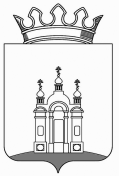 ЗЕМСКОЕ СОБРАНИЕ  ДОБРЯНСКОГО МУНИЦИПАЛЬНОГО РАЙОНА РЕШЕНИЕО внесении изменений в решение Земского Собрания от 19.12.2012 № 525 «О бюджете  Добрянского муниципального района на 2013 год и на плановый период 2014 - 2015 годов»В соответствии с пунктом 1.2 статьи 25 Устава Добрянского муниципального района, пунктом 2 статьи 23 Положения о бюджетном процессе в Добрянском муниципальном районе, утвержденным решением Земского Собрания Добрянского муниципального района от 31.08.2011 № 127, Земское Собрание РЕШАЕТ:1. Внести в решение Земского Собрания от 19.12.2012 № 525           «О бюджете Добрянского муниципального района на 2013 год и на плановый период 2014-2015 годов»  следующие изменения:1.1. Изложить пункт 1 статьи 1 в следующей редакции:«1. Утвердить основные характеристики бюджета Добрянского муниципального района на 2013 год:прогнозируемый общий объем доходов бюджета Добрянского муниципального района в сумме  1 069 768,9 тыс. рублей;общий объем расходов бюджета Добрянского муниципального района в сумме 1 115 796,7 тыс. рублей;дефицит бюджета Добрянского муниципального района в сумме 46 027,8 тыс. рублей.».1.2.  В пункте 3 статьи 10  цифры «5 755,8» заменить цифрами «6 256,9».1.3. Приложение 2 «Перечень и коды главных администраторов доходов бюджета Добрянского муниципального района на 2013 год» дополнить кодами согласно приложению 1 к настоящему решению.1.4. Графу «2013 год Сумма, тыс. рублей» приложения 11 «Перечень долгосрочных целевых программ Добрянского муниципального района на 2013-2015 годы» изложить в редакции согласно приложению 9 к настоящему решению.1.5. Приложения 5, 7, 9, 17 и  25 изложить в новой редакции согласно приложениям  2, 3, 4, 5 и 6  к настоящему решению.      1.6. Дополнить новым приложением 26 «Направление по целевому назначению средств  федерального бюджета, оставшихся на расчетном счете местного бюджета по состоянию на 1 января 2013 года» в редакции согласно приложению 7 к настоящему решению.     1.7. Дополнить новым приложением 27 «Направление по целевому назначению средств  бюджетов поселений, оставшихся на расчетном счете местного бюджета по состоянию на 1 января 2013 года»  в редакции согласно приложению 8 к настоящему решению.2. Опубликовать настоящее решение в газете Добрянского муниципального района «Камские зори».3. Решение вступает в силу со дня его опубликования.Глава муниципального района -глава администрации Добрянского                                               муниципального района     							К.В. ЛызовПредседатель Земского СобранияДобрянского муниципального района                                        А.Н. МаховПеречень и коды главных администраторов доходов   бюджета Добрянского муниципального районана 2013 год   Принято Земским Собранием Добрянского муниципального района20.02.2013                                                                                         №  562   Приложение 1к решению Земского СобранияДобрянского муниципального районаот 20.02.2013  № 562 Код главного администратораКод классификации доходовНаименование главного администратора доходов016Муниципальное казенное учреждение «Управление здравоохранения администрации Добрянского муниципального района Пермского края»016 2 18 05010 05 0000 180Доходы бюджетов муниципальных районов от возврата бюджетными учреждениями остатков субсидий прошлых лет075Муниципальное казенное учреждение «Управление образования администрации Добрянского муниципального района Пермского края»075 2 18 05010 05 0000 180Доходы бюджетов муниципальных районов от возврата бюджетными учреждениями остатков субсидий прошлых лет712МКУ «Управление имущественных и земельных отношений»712 2 18 05010 05 0000 180Доходы бюджетов муниципальных районов от возврата бюджетными учреждениями остатков субсидий прошлых лет713МКУ «Управление градостроительства и инфраструктуры»713 2 18 05010 05 0000 180Доходы бюджетов муниципальных районов от возврата бюджетными учреждениями остатков субсидий прошлых лет713 2 18 05030 05 0000 180Доходы бюджетов муниципальных районов от возврата иными организациями остатков субсидий прошлых лет740МКУ «Управление по культуре, спорту, молодежной и семейной политике»740 2 18 05010 05 0000 180Доходы бюджетов муниципальных районов от возврата бюджетными учреждениями остатков субсидий прошлых летПриложение 2Приложение 2к решению Земского Собранияк решению Земского СобранияДобрянского муниципального районаДобрянского муниципального районаот 20.02.2013  № 562 от 20.02.2013  № 562 Распределение доходов бюджета Добрянского муниципального района по кодам поступлений в бюджет (группам, подгруппам, статьям видов доходов, статьям классификации операций сектора государственного управления, относящихся к доходам бюджета) на 2013 годРаспределение доходов бюджета Добрянского муниципального района по кодам поступлений в бюджет (группам, подгруппам, статьям видов доходов, статьям классификации операций сектора государственного управления, относящихся к доходам бюджета) на 2013 годРаспределение доходов бюджета Добрянского муниципального района по кодам поступлений в бюджет (группам, подгруппам, статьям видов доходов, статьям классификации операций сектора государственного управления, относящихся к доходам бюджета) на 2013 годКОДНаименование групп, подгрупп, статей, подстатей, элементов, программ (подпрограмм), кодов экономической классификации доходов Сумма, тыс. рублей000 1 00 00000 00 0000 000 ДОХОДЫ401 281,4000 1 01 02000 01 0000 110Налог на доходы физических лиц303 757,7000 1 01 02010 01 0000 110Налог на доходы физических лиц с доходов, источником которых является налоговый агент, за исключением доходов, в отношении которых исчисление и уплата налога осуществляются в соответствии со статьями 227, 2271 и 228 Налогового кодекса Российской Федерации285 703,7000 1 01 02020 01 0000 110Налог на доходы физических лиц с доходов, полученных от осуществления деятельности физическими лицами, зарегистрированными в качестве индивидуальных предпринимателей, нотариусов, занимающихся частной практикой, адвокатов, учредивших адвокатские кабинеты и других лиц, занимающихся частной практикой в соответствии со статьей 227 Налогового кодекса Российской Федерации12 616,0000 1 01 02030 01 0000 110Налог на доходы физических лиц с доходов, полученных физическими лицами в соответствии со статьей 228 Налогового Кодекса Российской Федерации4 496,7000 1 01 02040 01 0000 110Налог на доходы физических лиц в виде фиксированных авансовых платежей с доходов, полученных физическими лицами, являющимися иностранными гражданами, осуществляющими трудовую деятельность по найму у физических лиц на основании патента в соответствии  со статьей 2271 Налогового кодекса Российской Федерации941,3000 1 05 00000 00 0000 000Налоги на совокупный доход23 848,0000 1 05 02010 02 0000 110Единый налог на вмененный доход для отдельных видов деятельности23 848,0000 1 05 03010 01 0000 110Единый сельскохозяйственный налог0,0000 1 06 00000 00 0000 000Налоги на имущество23 870,0000 1 06 04000 02 0000 110Транспортный налог23 870,0000 1 06 04011 02 0000 110Транспортный налог с организаций7 168,0000 1 06 04012 02 0000 110Транспортный налог с физических лиц16 702,0000 1 08 00000 00 0000 000Государственная пошлина3 113,0000 1 08 03010 01 0000 110Государственная пошлина по делам, рассматриваемым в  судах общей юрисдикции, мировыми судьями (за исключением  Верховного Суда Российской Федерации)3 062,0000 1 08 07150 01 0000 110Государственная пошлина за выдачу разрешения на установку рекламной конструкции51,0000 1 11 00000 00 0000 000Доходы от использования имущества, находящегося в государственной и муниципальной собственности 37 934,7000 1 11 03050 05 0000 120Проценты, полученные от предоставления бюджетных кредитов внутри страны за счет бюджетов муниципальных районов45,0000 1 11 05013 10 0000 120Доходы, получаемые в виде арендной платы за земельные участки, государственная собственность на которые не разграничена и которые расположены в границах поселений, а также средства от продажи права на заключение договоров аренды указанных земельных участков31 679,5000 1 11 05035 05 0000 120Доходы от сдачи в аренду имущества, находящегося  в оперативном управлении органов управления муниципальных районов и созданных ими учреждений ( за исключением имущества муниципальных бюджетных и автономных учреждений)6 200,0000 1 11 09045 05 0000 120Прочие поступления от использования имущества, находящегося в собственности муниципальных районов (за исключением имущества муниципальных бюджетных и автономных учреждений, а также имущества муниципальных унитарных предприятий, в том числе казенных)10,2000 1 12 00000 00 0000 000Платежи при пользовании природными ресурсами1 650,0000 1 12 01000 01 0000 120Плата за негативное воздействие на окружающую среду1 650,0000 1 14 00000 00 0000 000Доходы от продажи материальных и нематериальных активов5 350,0000 1 14 01050 05 0000 410Доходы от продажи квартир, находящихся в собственности  муниципальных районов 650,0000 1 14 02050 05 0000 410Доходы от реализации имущества, находящегося в собственности муниципальных районов (за исключением имущества муниципальных бюджетных и автономных учреждений, а также имущества муниципальных унитарных предприятий, в том числе казенных) в части реализации основных средств по указанному имуществу)3 780,0000 1 14 06013 10 0000 430Доходы от продажи земельных участков, государственная собственность на которые не разграничена и которые расположены в границах поселений750,0000 1 14 06025 05 0000 430Доходы от продажи земельных участков, находящихся в собственности муниципальных районов (за исключением земельных участков муниципальных автономных и бюджетных учреждений)170,0000 1 16 00000 00 0000 000Штрафы, санкции, возмещение ущерба1 758,0000 1 16 03010 01 0000 140Денежные взыскания (штрафы),  за нарушение  законодательства о налогах и сборах, предусмотренные статьями 116,118,119.1 и п.п. 1 и 2, ст.120, ст.125,126,128,129, 129.1 ,132,133,134, 135 и ст.135.1 НК РФ, а также штрафы, взыскание которых осуществляется на основании ранее действовавшей статьи 117 НК РФ67,0000 1 16 03030 01 0000 140Денежные взыскания (штрафы),  за административные правонарушения в области  налогов и сборов, предусмотренные  Кодексом РФ об административных правонарушениях21,0000 1 16 03030 01 0000 140Денежные взыскания (штрафы),  за административные правонарушения в области  налогов и сборов, предусмотренные  Кодексом РФ об административных правонарушениях21,0000 1 16 06000 01 0000 140Денежные взыскания (штрафы),  за нарушение  законодательства о применении контрольно-кассовой техники при осуществлении наличных денежных расчетов и (или) расчетов с использованием платежных карт77,0000 1 16 08000 01 0000 140Денежные взыскания (штрафы),  за административные правонарушения в области государственного регулирования производства и оборота этилового спирта и алкогольной, спиртосодержащей и табачной продукции21,0000 1 16 25060 01 0000 140Денежные взыскания (штрафы),  за нарушение  земельного законодательства72,0000 1 16 90050 05 0000 140Прочие поступления от денежных взысканий (штрафов) и иных сумм в возмещение ущерба, зачисляемые в  бюджеты муниципальных районов1 500,0 000 2 00 00000 00 0000 000БЕЗВОЗМЕЗДНЫЕ ПОСТУПЛЕНИЯ668 487,5000 2 02 00000 00 0000 000Безвозмездные поступления от других бюджетов бюджетной системы РФ668 487,5000 2 02 01000 00 0000 151Дотации бюджетам субъектов Российской Федерации и муниципальных образований186 882,9000 2 02 01001 05 0000 151Дотации бюджетам муниципальных районов на выравнивание  бюджетной обеспеченности186 882,9000 2 02 02000 00 0000 151Субсидии бюджетам субъектов Российской Федерации и муниципальных образований (межбюджетные субсидии)62 217,3000 2 02 02999 05 0000 151Прочие субсидии бюджетам муниципальных районов62 217,3Средства, передаваемые на приобретение путевок на санаторно-курортное лечение и оздоровление работников муниципальных бюджетных учреждений при условии долевого участия органов местного самоуправления614,3Субсидии, передаваемые из регионального фонда софинансирования расходов61 603,0000 2 02 03000 00 0000 151Субвенции  бюджетам субъектов Российской Федерации и муниципальных образований379 523,1000 2 02 03003 05 0000 151Субвенции бюджетам муниципальных районов на государственную регистрацию актов гражданского состояния1 893,8000 2 02 03021 05 0000 151Субвенции бюджетам муниципальных районов на ежемесячное денежное вознаграждение за классное руководство4 761,4000 2 02 03024 05 0000 151Субвенции бюджетам муниципальных районов на выполнение передаваемых полномочий субъектов Российской Федерации320 413,1Субвенции, передаваемые из регионального фонда компенсаций для обеспечения государственных гарантий прав граждан на получение общедоступного и бесплатного дошкольного, начального общего, основного общего, среднего (полного) общего образования, а также дополнительного образования в общеобразовательных учреждениях218 857,7Субвенции, передаваемые из регионального фонда компенсаций на предоставление мер соцподдержки педработников образовательных учреждений, работающих и проживающих в сельской местности и в поселках городского типа по оплате жилого помещения и коммунальных услуг8 979,1Субвенции, передаваемые из регионального фонда компенсаций на предоставление мер соцподдержки  по оплате ЖКУ отдельных категорий граждан, работающих и проживающих в сельской местности и поселках городского типа3 887,7Средства, передаваемые из регионального фонда компенсации на предоставление мер соцподдержки детей школьного возраста из малоимущих семей 14 020,4Субвенции, передаваемые из регионального фонда компенсации на обеспечение донорской кровью и ее компонентами  муниципальных учреждений здравоохранения2 022,5Субвенции, передаваемые из регионального фонда компенсаций на образование комиссий по делам несовершеннолетних и  защите их прав и организацию их деятельности 1 108,9Субвенции, передаваемые из регионального фонда компенсаций  на составление протоколов об административных правонарушениях11,4Субвенции, передаваемые из регионального фонда компенсаций на хранение, комплектование, учета и использования архивных документов государственной части архивного фонда Пермского края386,2Субвенции, передаваемые из регионального фонда компенсаций на обеспечение обслуживания получателей средств краевого бюджета131,3Средства, передаваемые из регионального фонда компенсаций  на компенсацию фактически произведенных расходов на приобретение абонементных билетов на проезд железнодорожным транспортом общего пользования пригородного сообщения18,4Субвенции, передаваемые из фонда компенсаций для обеспечения воспитания и обучения детей-инвалидов в дошкольных образовательных учреждениях и на дому (для непосещающих ДОУ)223,3Субвенции на осуществление полномочий по регулированию тарифов на перевозки пассажиров и багажа автомобильным транспортом на поселенческих, районных и межмуниципальных маршрутах городского, пригородного и междугородного сообщений15,7Средства, передаваемые из регионального фонда компенсаций в бюджеты муниципальных районов на организацию оказания медицинской помощи на территории Пермского края в соответствии с территориальной программой государственных гарантий оказания гражданам РФ бесплатной медицинской помощи 66 162,0Субвенции, передаваемые из регионального фонда компенсаций на выполнение полномочий по постановке на учет граждан, имеющих право на получение жилищных субсидий в связи с переселением из районов Крайнего Севера и приравненных к ним местностей1,7Субвенции, передаваемые из регионального фонда компенсаций на предоставление дополнительных мер материального обеспечения и социальной защиты работников образования2 331,6Субвенции, передаваемые из регионального фонда компенсаций на стипендиальное обеспечение обучающихся в 10-11-х классах общеобразовательных учреждений1 467,9Субвенции, передаваемые бюджетам муниципальных районов, на обеспечение жилыми помещениями детей-сирот, детей, оставшихся без попечения родителей, а также детей находящихся под опекой (попечительством), не имеющих жилого закрепленного помещения (администрирование)241,0Субвенции бюджетам муниципальных районов на компенсацию части родительской платы за содержание ребенка в муниципальных образовательных учреждениях, реализующих основную общеобразовательную программу дошкольного образования (администрирование)546,3000 2 02 03026 05 0000 151Субвенции, передаваемые бюджетам муниципальных районов, на обеспечение жилыми помещениями детей-сирот, детей, оставшихся без попечения родителей, а также детей находящихся под опекой (попечительством), не имеющих жилого закрепленного помещения24 104,0000 2 02 03029 05 0000 151Субвенции бюджетам муниципальных районов на компенсацию части родительской платы за содержание ребенка в муниципальных образовательных учреждениях, реализующих основную общеобразовательную программу дошкольного образования10 926,0000 2 02 03033 05 0000 151Субвенции бюджетам муниципальных районов на оздоровление детей7 984,7000 2 02 03069 05 0000 151Субвенции бюджета муниципальных районов на обеспечение жильем отдельных категорий граждан, установленных федеральными законами от 12 января 1995 года № 5 "О ветеранах", в соответствии с Указом Президента РФ от 07.05.2008 года № 714 "Об обеспечении жильем ветеранов ВОВ 1941-1945 годов"7 774,2000 2 02 03070 05 0000 151Субвенции бюджетам муниципальных районов на обеспечение жильем отдельных категорий граждан, установленных ФЗ от 12.01.1995 № 5-ФЗ "О ветеранах"и от 24.11.1995 г. №181-ФЗ "О социальной защите инвалидов в РФ"1 665,9000 2 02 04000 00 0000 151Иные межбюджетные трансферты39 864,2000 2 02 04025 05 0000 151Межбюджетные трансферты, передаваемые бюджетам муниципальных районов на комплектование книжных фондов библиотек муниципальных образований140,7000 2 02 04999 05 0000 151Прочие межбюджетные трансферты, передаваемые бюджетам муниципальных районов39 753,9Прочие межбюджетные трансферты, передаваемые бюджетам муниципальных районов из бюджетов поселений по Соглашениям6 256,9Иные межбюджетные трансферты, передаваемые в бюджеты муниципальных районов в форме субсидий на капитальный ремонт и ремонт дворовых территорий многоквартирных домов, проездов к дворовым территориям многоквартирных домов населенных пунктов Пермского края18 875,6Иные межбюджетные трансферты, передаваемые в бюджеты муниципальных районо на капитальный ремонт и ремонт автомобильных дорог общего пользования населенных пунктов Пермского края5 913,6Субвенции, передаваемые бюджетам муниципальных районов, на обеспечение жилыми помещениями детей-сирот, детей, оставшихся без попечения родителей, лицам из их числа по договорам найма специализированных жилых помещений8 677,4ВСЕГО ДОХОДОВ БЮДЖЕТА1 069 768,9Приложение 3Приложение 3к  решению  Земского Собрания                                                                                          Добрянского муниципального района к  решению  Земского Собрания                                                                                          Добрянского муниципального района к  решению  Земского Собрания                                                                                          Добрянского муниципального района к  решению  Земского Собрания                                                                                          Добрянского муниципального района от 20.02.2013  №  562     от 20.02.2013  №  562     Распределение бюджетных ассигнований по разделам и подразделам, целевым статьям и видам расходов классификации расходов бюджета Добрянского муниципального района на 2013 годРаспределение бюджетных ассигнований по разделам и подразделам, целевым статьям и видам расходов классификации расходов бюджета Добрянского муниципального района на 2013 годРаспределение бюджетных ассигнований по разделам и подразделам, целевым статьям и видам расходов классификации расходов бюджета Добрянского муниципального района на 2013 годРаспределение бюджетных ассигнований по разделам и подразделам, целевым статьям и видам расходов классификации расходов бюджета Добрянского муниципального района на 2013 годРаспределение бюджетных ассигнований по разделам и подразделам, целевым статьям и видам расходов классификации расходов бюджета Добрянского муниципального района на 2013 годРаспределение бюджетных ассигнований по разделам и подразделам, целевым статьям и видам расходов классификации расходов бюджета Добрянского муниципального района на 2013 годРаспределение бюджетных ассигнований по разделам и подразделам, целевым статьям и видам расходов классификации расходов бюджета Добрянского муниципального района на 2013 годРаспределение бюджетных ассигнований по разделам и подразделам, целевым статьям и видам расходов классификации расходов бюджета Добрянского муниципального района на 2013 годРаспределение бюджетных ассигнований по разделам и подразделам, целевым статьям и видам расходов классификации расходов бюджета Добрянского муниципального района на 2013 годРаспределение бюджетных ассигнований по разделам и подразделам, целевым статьям и видам расходов классификации расходов бюджета Добрянского муниципального района на 2013 годРаспределение бюджетных ассигнований по разделам и подразделам, целевым статьям и видам расходов классификации расходов бюджета Добрянского муниципального района на 2013 годРаспределение бюджетных ассигнований по разделам и подразделам, целевым статьям и видам расходов классификации расходов бюджета Добрянского муниципального района на 2013 годРз, ПРЦСРЦСРВРНаименование расходовСумма, тыс.руб.   1223450100Общегосударственные вопросы136 390,20102Функционирование высшего должностного лица субъекта Российской Федерации и органа местного самоуправления1 789,5003 00 00003 00 00Руководство и управление в сфере установленных функций органов государственной власти1 789,5003 01 00003 01 00Глава муниципального образования1 789,5100Расходы на выплаты персоналу в целях обеспечения выполнения функций органами местного самоуправления, казенными учреждениями1 789,5120Расходы на выплаты персоналу органов местного самоуправления1 789,50103Функционирование законодательных (представительных) органов государственной власти и представительных органов муниципальных образований3 908,6003 00 00003 00 00Руководство и управление в сфере установленных функций органов государственной власти3 840,6003 09 00003 09 00Председатель, заместитель председателя Земского Собрания муниципального образования1 145,9100Расходы на выплаты персоналу в целях обеспечения выполнения функций органами местного самоуправления, казенными учреждениями965,9120Расходы на выплаты персоналу органов местного самоуправления965,9200Закупка товаров, работ и услуг для муниципальных нужд180,0240Иные закупки товаров, работ и услуг для муниципальных нужд180,0003 04 00003 04 00центральный аппарат  Земского Собрания 2 694,7100Расходы на выплаты персоналу в целях обеспечения выполнения функций органами местного самоуправления, казенными учреждениями1 722,5120Расходы на выплаты персоналу органов местного самоуправления1 722,5200Закупка товаров, работ и услуг для муниципальных нужд960,2240Иные закупки товаров, работ и услуг для муниципальных нужд960,2800 Иные бюджетные ассигнования12,0850Уплата налогов, сборов и иных обязательных платежей в бюджетную систему Российской Федерации12,0092 01 37092 01 37Расходы, связанные с приемом и обслуживанием официальных делегаций и отдельных лиц, организаций, проведением и участием в мероприятиях68,0200Закупка товаров, работ и услуг для муниципальных нужд68,0240Иные закупки товаров, работ и услуг для муниципальных нужд68,00104Функционирование Правительства Российской Федерации, высших органов исполнительной власти субъектов Российской Федерации, местных администраций30 025,0003 00 00003 00 00Руководство и управление в сфере установленных функций органов местного самоуправления28 314,2003 04 00003 04 00Центральный аппарат28 314,2100Расходы на выплаты персоналу в целях обеспечения выполнения функций органами местного самоуправления, казенными учреждениями26 060,5120Расходы на выплаты персоналу органов местного самоуправления26 060,5200Закупка товаров, работ и услуг для муниципальных нужд2 182,7240Иные закупки товаров, работ и услуг для муниципальных нужд2 182,7800 Иные бюджетные ассигнования71,0850Уплата налогов, сборов и иных обязательных платежей в бюджетную систему Российской Федерации71,0092 01 37092 01 37Расходы, связанные с приемом и обслуживанием официальных делегаций и отдельных лиц, организаций, проведением и участием в мероприятиях200,0200Закупка товаров, работ и услуг для муниципальных нужд200,0240Иные закупки товаров, работ и услуг для муниципальных нужд200,0521 00 00521 00 00Межбюджетные трансферты1 510,8521 02 00521 02 00Финансовое обеспечение переданных органам местного самоуправления государственных полномочий1 510,8521 02 02521 02 02Обеспечение хранения,  комплектования,  учета и использования архивных документов архивного фонда Пермского края386,2100Расходы на выплаты персоналу в целях обеспечения выполнения функций органами местного самоуправления, казенными учреждениями386,2120Расходы на выплаты персоналу органов местного самоуправления386,2521 02 05521 02 05Образование комиссий по делам  несовершеннолетних и защите их прав и организация их деятельности1 108,9100Расходы на выплаты персоналу в целях обеспечения выполнения функций органами местного самоуправления, казенными учреждениями1 108,9120Расходы на выплаты персоналу органов местного самоуправления1 108,9521 02 15521 02 15Осуществление полномочий по регулированию  тарифов на перевозки пассажиров и багажа автомобильным и городским электрическим транспортом на поселенческих, районных и межмуниципальных маршрутах городского, пригородного и междугородного сообщений15,7100Расходы на выплаты персоналу в целях обеспечения выполнения функций органами местного самоуправления, казенными учреждениями13,0120Расходы на выплаты персоналу органов местного самоуправления13,0200Закупка товаров, работ и услуг для муниципальных нужд2,7240Иные закупки товаров, работ и услуг для муниципальных нужд2,70106Обеспечение деятельности финансовых, налоговых и таможенных органов и органов финансово(финансово-бюджетного) надзора15 734,4003 00 00003 00 00Руководство и управление в сфере установленных функций органов местного самоуправления14 530,9003 04 00003 04 00Центральный аппарат12 845,5100Расходы на выплаты персоналу в целях обеспечения выполнения функций органами местного самоуправления, казенными учреждениями10 839,4120Расходы на выплаты персоналу органов местного самоуправления10 839,4200Закупка товаров, работ и услуг для муниципальных нужд1 983,3240Иные закупки товаров, работ и услуг для муниципальных нужд1 983,3300Социальное обеспечение и иные выплаты населению3,0320Социальные выплаты гражданам, кроме публичных нормативных социальных выплат3,0800 Иные бюджетные ассигнования19,8850Уплата налогов, сборов и иных обязательных платежей в бюджетную систему Российской Федерации19,8003 24 00003 24 00Руководитель счетной палаты  и его заместитель1 685,4100Расходы на выплаты персоналу в целях обеспечения выполнения функций органами местного самоуправления, казенными учреждениями1 685,4120Расходы на выплаты персоналу органов местного самоуправления1 685,4521 00 00521 00 00Межбюджетные трансферты1 203,5521 02 00521 02 00Финансовое обеспечение переданных органам местного самоуправления государственных полномочий131,3521 02 07521 02 07Обслуживание получателей средств краевого бюджета131,3200Закупка товаров, работ и услуг для муниципальных нужд131,3240Иные закупки товаров, работ и услуг для муниципальных нужд131,3521 03 31521 03 31Средства, передаваемые в бюджет муниципального района на выполнение полномочий  по осуществлению внешнего муниципального финансового контроля432,2100Расходы на выплаты персоналу в целях обеспечения выполнения функций органами местного самоуправления, казенными учреждениями272,2120Расходы на выплаты персоналу органов местного самоуправления272,2200Закупка товаров, работ и услуг для муниципальных нужд160,0240Иные закупки товаров, работ и услуг для муниципальных нужд160,0521 03 04521 03 04Иные межбюджетные трансферты, предоставляемые поселениями Добрянскому муниципальному району для осуществления полномочий по кассовому обслуживанию муниципальных учреждений поселений640,0100Расходы на выплаты персоналу в целях обеспечения выполнения функций органами местного самоуправления, казенными учреждениями570,2120Расходы на выплаты персоналу органов местного самоуправления570,2200Закупка товаров, работ и услуг для муниципальных нужд69,8240Иные закупки товаров, работ и услуг для муниципальных нужд69,80111Резервные фонды1 000,0070 00 00070 00 00Резервные фонды1 000,0070 04 00070 04 00Резервный фонд органов исполнительной власти местного самоуправления1 000,0870 Резервные средства1 000,00113Другие общегосударственные вопросы83 932,7001 00 00001 00 00Руководство и управление в сфере установленных функций1 893,8001 38 00001 38 00Государственная регистрация актов гражданского состояния1 893,8100Расходы на выплаты персоналу в целях обеспечения выполнения функций органами местного самоуправления, казенными учреждениями1 509,0120Расходы на выплаты персоналу органов местного самоуправления1 509,0200Закупка товаров, работ и услуг для муниципальных нужд384,8240Иные закупки товаров, работ и услуг для муниципальных нужд384,8003 00 00003 00 00Руководство и управление в сфере установленных функций органов местного самоуправления6 682,4003 04 00003 04 00Центральный аппарат6 682,4100Расходы на выплаты персоналу в целях обеспечения выполнения функций органами местного самоуправления, казенными учреждениями5 846,3120Расходы на выплаты персоналу органов местного самоуправления5 846,3200Закупка товаров, работ и услуг для муниципальных нужд834,6240Иные закупки товаров, работ и услуг для муниципальных нужд834,6800 Иные бюджетные ассигнования1,5850Уплата налогов, сборов и иных обязательных платежей в бюджетную систему Российской Федерации1,5090 00 00090 00 00Реализация государственной политики в обрасти приватизации и управления государственной и муниципальной собственностью34 129,6090 01 00090 01 00Реализация политики ОМСУ ДМР в области приватизации и управления муниципальной собственностью22 761,9090 01 01090 01 01Содержание недвижимого имущества, находящегося в казне муниципального образования15 961,9200Закупка товаров, работ и услуг для муниципальных нужд13 961,9240Иные закупки товаров, работ и услуг для муниципальных нужд13 961,9800 Иные бюджетные ассигнования2 000,0850Уплата налогов, сборов и иных обязательных платежей в бюджетную систему Российской Федерации2 000,0090 01 02090 01 02Содержание  и обслуживание внешних инженерных сетей, находящихся в муниципальной казне1 300,0200Закупка товаров, работ и услуг для муниципальных нужд1 300,0240Иные закупки товаров, работ и услуг для муниципальных нужд1 300,0090 01 03090 01 03Текущий ремонт инженерных сетей и недвижимого имущества, находящегося в муниципальной казне1 000,0200Закупка товаров, работ и услуг для муниципальных нужд1 000,0240Иные закупки товаров, работ и услуг для муниципальных нужд1 000,0090 01 04090 01 04Содержание и обслуживание движимого имущества Добрянского муниципального имущества4 500,0100Расходы на выплаты персоналу в целях обеспечения выполнения функций органами местного самоуправления, казенными учреждениями2 321,2120Расходы на выплаты персоналу органов местного самоуправления2 321,2200Закупка товаров, работ и услуг для муниципальных нужд2 178,8240Иные закупки товаров, работ и услуг для муниципальных нужд2 178,8090 02 00090 02 00Оценка недвижимости, признание прав и регулирование отношений по государственной и муниципальной собственности11 367,7090 02 01090 02 01Расходы по управлению и распоряжению имуществом, находящемся в муниципальной собственности680,0200Закупка товаров, работ и услуг для муниципальных нужд480,0240Иные закупки товаров, работ и услуг для муниципальных нужд480,0800 Иные бюджетные ассигнования200,0850Уплата налогов, сборов и иных обязательных платежей в бюджетную систему Российской Федерации200,0090 02 02090 02 02Муниципальная услуга по обеспечению реализации полномочий ОМСУ в сфере земельных отношений на территории ДМР8 308,0600Предоставление субсидий бюджетным, автономным учреждениям и иным некоммерческим организациям8 308,0610 Субсидии бюджетным учреждениям8 308,0090 02 03090 02 03Средства на предпродажную подготовку земельных участков800,0600Предоставление субсидий бюджетным, автономным учреждениям и иным некоммерческим организациям800,0610 Субсидии бюджетным учреждениям800,0090 02 04090 02 04Субсидии на иные цели бюджетным учреждениям 1 579,7600Предоставление субсидий бюджетным, автономным учреждениям и иным некоммерческим организациям1 579,7610 Субсидии бюджетным учреждениям1 579,7092 00 00092 00 00Реализация государственных функций,  связанных с общегосударственным управлением7 199,2092 01 07092 01 07Информирование населения через средства массовой информации, рекламные и PR агентства, публикации нормативных актов2 841,0200Закупка товаров, работ и услуг для муниципальных нужд2 841,0240Иные закупки товаров, работ и услуг для муниципальных нужд2 841,0092 01 12092 01 12Средства на исполнение  решений судов, вступивших в законную силу , и оплату государственной пошлины392,8800 Иные бюджетные ассигнования392,8830Исполнение судебных актов392,8092 01 30092 01 30Средства района на уплату членских взносов в Совет муниципальных образований Пермского края16,0200Закупка товаров, работ и услуг для муниципальных нужд16,0240Иные закупки товаров, работ и услуг для муниципальных нужд16,0092 01 54092 01 54Система наград  и поощрений муниципального образования "Добрянский муниципальный район"1 585,0200Закупка товаров, работ и услуг для муниципальных нужд1 585,0240Иные закупки товаров, работ и услуг для муниципальных нужд1 585,0092 01 56092 01 56Средства на проведение социологических исследований100,0200Закупка товаров, работ и услуг для муниципальных нужд100,0240Иные закупки товаров, работ и услуг для муниципальных нужд100,0092 01 70092 01 70Средства на повышение оплаты труда работников бюджетной сферы  Добрянского муниципального района1 825,5800 Иные бюджетные ассигнования1 825,5880Специальные расходы1 825,5092 01 71092 01 71Мероприятия по организации  диспансеризации муниципальных служащих администрации Добрянского муниципального района288,9200Закупка товаров, работ и услуг для муниципальных нужд288,9240Иные закупки товаров, работ и услуг для муниципальных нужд288,9092 01 72092 01 72Средства района на транспортировку  невостребованных умерших (погибших) граждан150,0200Закупка товаров, работ и услуг для муниципальных нужд150,0240Иные закупки товаров, работ и услуг для муниципальных нужд150,0093 00 00093 00 00Учреждения по обеспечению хозяйственного обслуживания4 047,5093 99 04093 99 04Обеспечение деятельности подведомственных  казенных учреждений4 047,5100Расходы на выплаты персоналу в целях обеспечения выполнения функций органами местного самоуправления, казенными учреждениями3 377,1110Расходы на выплаты персоналу казенных учреждений3 377,1200Закупка товаров, работ и услуг для муниципальных нужд670,4240Иные закупки товаров, работ и услуг для муниципальных нужд670,4102 00 00102 00 00Бюджетные инвестиции в объекты капитального строительства, не включенные в целевые программы1 354,0102 01 00102 01 00Бюджетные инвестиции в объекты капитального строительства государственной собственности субъектов Российской Федерации (объекты капитального строительства собственности муниципальных образований)1 354,0102 01 02102 01 02Бюджетные инвестиции в объекты капитального строительства собственности муниципальных образований1 354,0Реконструкция и приобретение части здания МФЦ 1 354,0400бюджетные инвестиции1 354,0410Бюджетные инвестиции в объекты муниципальной собственности муниципальных учреждений1 354,0505 00 00505 00 00Социальная помощь241,0505 21 02505 21 02Обеспечение жилыми помещениями детей-сирот, детей, оставшихся без попечения родителей, а также детей, находящихся под опекой (попечительством), не имеющих закрепленного жилого помещения241,0100Расходы на выплаты персоналу в целях обеспечения выполнения функций органами местного самоуправления, казенными учреждениями189,4120Расходы на выплаты персоналу органов местного самоуправления189,4200Закупка товаров, работ и услуг для муниципальных нужд51,6240Иные закупки товаров, работ и услуг для муниципальных нужд51,6520 00 00520 00 00Иные безвозмездные и безвозвратные перечисления2 000,0520 30 00520 30 00Денежное вознаграждение по результатам оценки деятельности городских и сельских поселений по достижению наиболее результативных значений показателей социально-экономического развития поселений2 000,0500Межбюджетные трансферты2 000,0540 Иные межбюджетные трансферты2 000,0521 00 00521 00 00Межбюджетные трансферты19 498,7521 01 00521 01 00Софинансирование расходных обязательств по исполнению полномочий органов местного самоуправления по вопросам местного значения19 497,0400Бюджетные инвестиции19 497,0410Бюджетные инвестиции в объекты муниципальной собственности муниципальных  учреждений19 497,0521 02 00521 02 00Финансовое обеспечение переданных органам местного самоуправления государственных полномочий1,7521 02 17521 02 17Осуществление государственных полномочий по регистрации и учету граждан, имеющих право на получение жилищных субсидий в связи с переселением из районов Крайнего Севера и приравненных к ним местностей1,7100Расходы на выплаты персоналу в целях обеспечения выполнения функций органами местного самоуправления, казенными учреждениями1,7120Расходы на выплаты персоналу органов местного самоуправления1,7523 00 00523 00 00Развитие социальной и инженерной инфраструктуры субъектов Российской Федерации и муниципальных образований2 125,0523 01 00523 01 00Софинансирование расходных обязательств по исполнению полномочий органов местного самоуправления в социальной сфере2 125,0400Бюджетные инвестиции2 125,0410Бюджетные инвестиции в объекты муниципальной собственности муниципальных  учреждений2 125,0622 10 00622 10 00Ведомственные целевые программы Добрянского муниципального района3 146,5622 10 14622 10 14Ведомственная целевая программа «Поддержка и развитие общественных объединений в Добрянском муниципальном районе на 2013-2014 годы»580,0200Закупка товаров, работ и услуг для муниципальных нужд580,0240Иные закупки товаров, работ и услуг для муниципальных нужд580,0622 10 15622 10 15Ведомственная целевая программа «Поддержка системы информационного обеспечения администрации ДМР  и ее структурных подразделений на 2011-2013гг"2 190,0200Закупка товаров, работ и услуг для муниципальных нужд2 190,0240Иные закупки товаров, работ и услуг для муниципальных нужд2 190,0622 10 19622 10 19Ведомственная целевая программа по улучшению условий и охраны труда в Добрянском муниципальном районе Пермского края на 2013-2015гг"376,5200Закупка товаров, работ и услуг для муниципальных нужд376,5240Иные закупки товаров, работ и услуг для муниципальных нужд376,5795 01 00795 01 00Целевые  муниципальные программы Добрянского муниципального района1 615,0795 01 07795 01 07Муниципальная целевая программа "Кадровое обеспечение бюджетной системы Добрянского муниципального района  на период 2010-2012годы"235,0200Закупка товаров, работ и услуг для муниципальных нужд235,0240Иные закупки товаров, работ и услуг для муниципальных нужд235,0795 01 10795 01 10Целевая программа "Повышение профессиональной квалификации работников администрации ДМР на 2011-2015гг"50,0200Закупка товаров, работ и услуг для муниципальных нужд50,0240Иные закупки товаров, работ и услуг для муниципальных нужд50,0795 01 11 795 01 11 Программа "Повышение эффективности управления и распоряжения муниципальной собственностью  Добрянского муниципального района на 2011-2013" годы1 330,0200Закупка товаров, работ и услуг для муниципальных нужд830,0240Иные закупки товаров, работ и услуг для муниципальных нужд830,0800 Иные бюджетные ассигнования500,0850Уплата налогов, сборов и иных обязательных платежей в бюджетную систему Российской Федерации500,00300Национальная безопасность и правоохранительная деятельность2 150,90309Защита населения и территории от чрезвычайных ситуаций природного и техногенного характера, гражданская оборона2 139,5093 99 04093 99 04Обеспечение деятельности подведомственных  казенных учреждений1 447,7100Расходы на выплаты персоналу в целях обеспечения выполнения функций органами местного самоуправления, казенными учреждениями1 075,9110Расходы на выплаты персоналу казенных учреждений1 075,9200Закупка товаров, работ и услуг для муниципальных нужд361,8240Иные закупки товаров, работ и услуг для муниципальных нужд361,8800 Иные бюджетные ассигнования10,0850Уплата налогов, сборов и иных обязательных платежей в бюджетную систему Российской Федерации10,0521 03 30521 03 30Субсидии, передаваемые в бюджет муниципального района на осуществление полномочий в области обеспечения содержания Единой дежурно-диспетчерской службы691,8100Расходы на выплаты персоналу в целях обеспечения выполнения функций органами местного самоуправления, казенными учреждениями691,8110Расходы на выплаты персоналу казенных учреждений691,80314Другие вопросы в области национальной безопасности и правоохранительной деятельности11,4521 00 00521 00 00Межбюджетные трансферты11,452 10 20052 10 200Финансовое обеспечение переданных органам местного самоуправления государственных полномочий11,4521 02 01521 02 01Составление протоколов об административных правонарушениях11,4200Закупка товаров, работ и услуг для муниципальных нужд11,4240Иные закупки товаров, работ и услуг для муниципальных нужд11,40400Национальная экономика57 472,70405Сельское хозяйство и рыболовство870,0622 10 00622 10 00Ведомственные целевые программы Добрянского муниципального района870,0622 10 17622 10 17Программа развития малых форм хозяйствования на территории Добрянского муниципального района на 2010-2012гг.»870,0200Закупка товаров, работ и услуг для муниципальных нужд80,0240Иные закупки товаров, работ и услуг для муниципальных нужд80,0800 Иные бюджетные ассигнования790,0810Субсидии юридическим лицам (кроме муниципальных учреждений) и физическим лицам - производителям товаров, работ, услуг790,00409Дорожное хозяйство (дорожные фонды)47 246,4315 09 00315 09 00Капитальный ремонт и ремонт дворовых территорий многоквартирных домов, проездов к дворовым территориям многоквартирных домов населенных пунктов Пермского края18 875,6500Межбюджетные трансферты18 875,6540 Иные межбюджетные трансферты18 875,6Добрянское городское поселение12 222,7Полазненское городское поселение 6 652,9315 08 00315 08 00Капитальный ремонт и ремонт автомобильных дорог общего пользования населенных пунктов Пермского края5 913,6500Межбюджетные трансферты5 913,6540 Иные межбюджетные трансферты5 913,6Вильвенское сельское поселение963,7Висимское сельское поселение766,0Сенькинское сельское поселение756,9Перемское сельское поселение1 074,9Краснослудское сельское поселение1 113,4Дивьинское сельское поселение1 238,7315 00 00315 00 00Дорожное хозяйство16 957,2315 01 11315 01 11Муниципальная услуга по контролю за  дорожной деятельностью717,4600Предоставление субсидий бюджетным, автономным учреждениям и иным некоммерческим организациям717,4610 Субсидии бюджетным учреждениям717,4315 01 12315 01 12Муниципальная услуга по ведению ИСОГД675,8600Предоставление субсидий бюджетным, автономным учреждениям и иным некоммерческим организациям675,8610 Субсидии бюджетным учреждениям675,8315 01 13315 01 13Обеспечение содержания автомобильных дорог и искусственных сооружений на них местного значения вне границ населенных пунктов в границах муниципального района15 564,0200Закупка товаров, работ и услуг для муниципальных нужд15 564,0240Иные закупки товаров, работ и услуг для муниципальных нужд15 564,0795 01 00795 01 00Целевые  муниципальные программы Добрянского муниципального района5 500,0795 01 13795 01 13Целевая программа  «Модернизация и развитие автомобильных дорог Добрянского муниципального района на 2011-2014 годы»5 500,0200Закупка товаров, работ и услуг для муниципальных нужд5 500,0240Иные закупки товаров, работ и услуг для муниципальных нужд5 500,004 12Другие вопросы в области национальной экономики9 356,3003 00 00003 00 00Руководство и управление в сфере установленных функций органов местного самоуправления1 770,0003 04 00003 04 00Центральный аппарат1 770,0100Расходы на выплаты персоналу в целях обеспечения выполнения функций органами местного самоуправления, казенными учреждениями1 395,8120Расходы на выплаты персоналу органов местного самоуправления1 395,8200Закупка товаров, работ и услуг для муниципальных нужд374,2240Иные закупки товаров, работ и услуг для муниципальных нужд374,2090 02 05090 02 05Формирование земельных участков и постановка их на кадастровый учет для передачи многодетным семьям (доля МБ 5%)52,0200Закупка товаров, работ и услуг для муниципальных нужд52,0240Иные закупки товаров, работ и услуг для муниципальных нужд52,0340 00 00340 00 00Реализация государственных функций в области национальной экономики6 086,9340 99 01340 99 01Муниципальная услуга по осуществление строительного контроля при строительстве, реконструкции, капитальном и текущем ремонте объектов бюджетного финансирования5 375,0600Предоставление субсидий бюджетным, автономным учреждениям и иным некоммерческим организациям5 375,0610 Субсидии бюджетным учреждениям5 375,0340 99 02340 99 02Муниципальная услуга по составлению строительных (ремонтных)  смет объектам бюджетного финансирования711,9600Предоставление субсидий бюджетным, автономным учреждениям и иным некоммерческим организациям711,9610 Субсидии бюджетным учреждениям711,9345 00 00345 00 00Малое и среднее предпринимательство166,1345 01 00345 01 00Субсидии на государственную поддержку малого и среднего предпринимательства, включая крестьянские (фермерские) хозяйства166,1800 Иные бюджетные ассигнования166,1810 Субсидии юридическим лицам (кроме муниципальных учреждений) и физическим лицам - производителям товаров, работ, услуг166,1521 03 00521 03 00Иные межбюджетные трансферты бюджету муниципального района из бюджетов поселений на осуществление части полномочий по решению вопросов местного значения в соответствии с заключенными соглашениями631,3521 03 02521 03 02Субвенции, передаваемые в бюджет муниципального района на осуществление полномочий  в области градостроительной деятельности284,3100Расходы на выплаты персоналу в целях обеспечения выполнения функций органами местного самоуправления, казенными учреждениями177,0120Расходы на выплаты персоналу органов местного самоуправления177,0200Закупка товаров, работ и услуг для муниципальных нужд107,3240Иные закупки товаров, работ и услуг для муниципальных нужд107,3521 03 25521 03 25Инвестиционный проект "Разработка генерального плана ДГП" - средства ДГП347,0200Закупка товаров, работ и услуг для муниципальных нужд347,0240Иные закупки товаров, работ и услуг для муниципальных нужд347,0795 01 00795 01 00Целевые  муниципальные программы Добрянского муниципального района650,0795 01 05795 01 05Муниципальная целевая программа  "Развитие малого и среднего предпринимательства в Добрянском муниципальном районе на 2012-2014 годы"650,0200Закупка товаров, работ и услуг для муниципальных нужд50,0240Иные закупки товаров, работ и услуг для муниципальных нужд50,0800 Иные бюджетные ассигнования600,0810 Субсидии юридическим лицам (кроме муниципальных учреждений) и физическим лицам - производителям товаров, работ, услуг600,00500Жилищно-коммунальное хозяйство6 540,80503Благоустройство6 540,8600 00 00600 00 00Благоустройство6 540,8600 05 12600 05 12мероприятия по рекультивации полигона ТБО  6 140,8200Закупка товаров, работ и услуг для муниципальных нужд6 140,8240Иные закупки товаров, работ и услуг для муниципальных нужд6 140,8600 05 13600 05 13мониторинг окружающей среды400,0200Закупка товаров, работ и услуг для муниципальных нужд400,0240Иные закупки товаров, работ и услуг для муниципальных нужд400,00700Образование665 773,60701Дошкольные учреждения278 568,2102 02 00102 02 00Строительство объектов общегражданского назначения1 438,9102 02 01102 02 01Строительство объектов социального и производственного комплексов, в том числе объектов общегражданского назначения, жилья, инфраструктуры (Средства ОАО"ЛУКОЙЛ")1 438,9400Бюджетные инвестиции1 438,9410Бюджетные инвестиции в объекты муниципальной собственности муниципальных  учреждений1 438,9420 00 00420 00 00Детские дошкольные учреждения226 865,4420 99 00420 99 00Обеспечение деятельности подведомственных учреждений226 865,4420 99 01420 99 01Предоставление муниципальной услуги по общедоступному, бесплатному дошкольному образованию226 865,4600Предоставление субсидий бюджетным, автономным учреждениям и иным некоммерческим организациям226 865,4610 Субсидии бюджетным учреждениям146 902,5620 Субсидии автономным учреждениям79 962,9521 00 00521 00 00Межбюджетные трансферты23 848,3521 01 02521 01 02Реализация регионального  проекта "Новая школа" (Краевой бюджет)23 625,0600Предоставление субсидий бюджетным, автономным учреждениям и иным некоммерческим организациям23 625,0620 Субсидии автономным учреждениям23 625,0521 02 00521 02 00Финансовое обеспечение переданных органам местного самоуправления государственных полномочий223,3521 02 14521 02 14Обеспечение воспитания и обучения детей-инвалидов в дошкольных образовательных учреждениях и на дому (для не посещающих дошкольные образовательные учреждения)223,3300Социальное обеспечение и иные выплаты населению58,7320Социальные выплаты гражданам, кроме публичных нормативных социальных выплат58,7600Предоставление субсидий бюджетным, автономным учреждениям и иным некоммерческим организациям164,6610 Субсидии бюджетным учреждениям156,4620 Субсидии автономным учреждениям8,2523 01 00523 01 00Софинансирование расходных обязательств по исполнению полномочий органов местного самоуправления в социальной сфере7 875,0523 01 01523 01 01Софинансирование расходных обязательств по исполнению полномочий органов местного самоуправления в сфере образования7 875,0600Предоставление субсидий бюджетным, автономным учреждениям и иным некоммерческим организациям7 875,0620 Субсидии автономным учреждениям7 875,0795 01 00795 01 00Целевые  муниципальные программы Добрянского муниципального района18 540,6795 01 12795 01 12Долгосрочная муниципальная целевая программа  "Развитие системы дошкольного образования Добрянского муниципального района Пермского края на 2011-2015 годы"18 540,6300Социальное обеспечение и иные выплаты населению18 540,6360Иные выплаты населению18 540,60702Общее образование351 903,1421 00 00421 00 00Предоставление услуги в сфере образования86 271,9421 99 00421 99 00Обеспечение деятельности подведомственных учреждений86 271,9421 99 01421 99 01Предоставление муниципальной  услуги по общедоступному, бесплатному  начальному, основному общему, основному общему среднему (полному) образованию в городской и сельской местности73 212,8600Предоставление субсидий бюджетным, автономным учреждениям и иным некоммерческим организациям73 212,8610 Субсидии бюджетным учреждениям64 988,0620 Субсидии автономным учреждениям8 224,8421 99 05421 99 05Предоставление муниципальной  услуги по подвозу учащихся к месту учебы в общеобразовательных учреждениях13 059,1600Предоставление субсидий бюджетным, автономным учреждениям и иным некоммерческим организациям13 059,1610 Субсидии бюджетным учреждениям11 725,7620 Субсидии автономным учреждениям1 333,4423 00 00423 00 00Учреждения по внешкольной работе с детьми39 961,6423 99 00423 99 00Предоставление муниципальной услуги по дополнительному образованию 39 961,6423 99 05423 99 05Предоставление  услуги по дополнительному образованию общей направленности16 823,9600Предоставление субсидий бюджетным, автономным учреждениям и иным некоммерческим организациям16 823,9610 Субсидии бюджетным учреждениям12 265,3620 Субсидии автономным учреждениям4 558,6423 99 06423 99 06Предоставление  услуги по дополнительному образованию музыкальной направленности23 137,7600Предоставление субсидий бюджетным, автономным учреждениям и иным некоммерческим организациям23 137,7610 Субсидии бюджетным учреждениям23 137,7520 00 00520 00 00Иные безвозмездные и безвозвратные перечисления4 761,4520 09 00520 09 00Ежемесячное денежное вознаграждение за классное руководство4 761,4600Предоставление субсидий бюджетным, автономным учреждениям и иным некоммерческим организациям4 761,4610 Субсидии бюджетным учреждениям4 453,7620 Субсидии автономным учреждениям307,7521 00 00521 00 00Межбюджетные трансферты220 908,2521 02 00521 02 00Финансовое обеспечение переданных органам местного самоуправления государственных полномочий220 908,2521 02 11521 02 11Обеспечение государственных гарантий на получение общедоступного бесплатного дошкольного, начального общего, основного общего, среднего (полного)  общего  образования, а также дополнительного  образования в  общеобразовательных учреждениях218 857,7200Закупка товаров, работ и услуг для муниципальных нужд325,7240Иные закупки товаров, работ и услуг для муниципальных нужд325,7600Предоставление субсидий бюджетным, автономным учреждениям и иным некоммерческим организациям218 532,0610 Субсидии бюджетным учреждениям189 179,7620 Субсидии автономным учреждениям29 352,3521 02 24521 02 24Предоставление социальных гарантий и льгот педагогическим работникам образовательных учреждений2 050,5600Предоставление субсидий бюджетным, автономным учреждениям и иным некоммерческим организациям2 050,5610 Субсидии бюджетным учреждениям1 864,6620 Субсидии автономным учреждениям185,90707Молодежная политика и оздоровление детей10 746,2432 02 00432 02 00Предоставление муниципальной услуги по  оздоровлению детей2 379,5600Предоставление субсидий бюджетным, автономным учреждениям и иным некоммерческим организациям2 379,5610 Субсидии бюджетным учреждениям2 025,4620 Субсидии автономным учреждениям354,1521 00 00521 00 00Межбюджетные трансферты7 866,7521 02 00521 02 00Финансовое обеспечение переданных органам местного самоуправления государственных полномочий7 866,7521 02 26521 02 26Организация оздоровления и отдыха детей7 866,7200Закупка товаров, работ и услуг для муниципальных нужд2 120,8240Иные закупки товаров, работ и услуг для муниципальных нужд2 120,8300Социальное обеспечение и иные выплаты населению261,5320Социальные выплаты гражданам, кроме публичных нормативных социальных выплат261,5600Предоставление субсидий бюджетным, автономным учреждениям и иным некоммерческим организациям4 214,4610 Субсидии бюджетным учреждениям4 214,4800 Иные бюджетные ассигнования1 270,0810 Субсидии юридическим лицам (кроме муниципальных учреждений) и физическим лицам - производителям товаров, работ, услуг1 270,0622 10 00622 10 00Целевые  муниципальные программы Добрянского муниципального района500,0622 10 11622 10 11Ведомственная целевая программа «Молодежная политика Добрянского муниципального района на 2013-2014 годы»500,0200Закупка товаров, работ и услуг для муниципальных нужд500,0240Иные закупки товаров, работ и услуг для муниципальных нужд500,00709Другие вопросы в области образования24 556,1092 01 70092 01 70Средства на повышение оплаты труда работников бюджетной сферы  Добрянского муниципального района6 588,4800 Иные бюджетные ассигнования6 588,4880Специальные расходы6 588,4003 00 00003 00 00Руководство и управление в сфере установленных функций органов государственной власти9 604,2003 04 00003 04 00Центральный аппарат9 604,2100Расходы на выплаты персоналу в целях обеспечения выполнения функций органами местного самоуправления, казенными учреждениями8 115,6120Расходы на выплаты персоналу органов местного самоуправления8 115,6200Закупка товаров, работ и услуг для муниципальных нужд1 450,4240Иные закупки товаров, работ и услуг для муниципальных нужд1 450,4800 Иные бюджетные ассигнования38,2850Уплата налогов, сборов и иных обязательных платежей в бюджетную систему Российской Федерации38,2430 00 00430 00 00Мероприятия в области образования7 225,1435 00 00435 00 00Учреждения,  обеспечивающие  предоставление  услуг  в сфере образования4 274,9435 99 00435 99 00Обеспечение деятельности подведомственных учреждений4 274,9435 99 01435 99 01Предоставление услуги по методическому сопровождению профессионального уровня педагогов учреждений общего и профессионального образования4 274,9600Предоставление субсидий бюджетным, автономным учреждениям и иным некоммерческим организациям4 274,9610 Субсидии бюджетным учреждениям4 274,9436 01 90436 01 90Муниципальная поддержка в сфере образования1 565,7436 01 99436 01 99Средства местного бюджета на дополнительное финансирование обеспечения муниципального задания, финансовое обеспечение иных субсидий бюджетным и автономным учреждениям1 565,7800 Иные бюджетные ассигнования1 565,7880Специальные расходы1 565,7436 09 00436 09 00Проведение мероприятий для детей и молодежи1 384,5436 09 01 436 09 01 Предоставление муниципальной услуги по организации мероприятий с учащимися1 384,5200Закупка товаров, работ и услуг для муниципальных нужд89,0240Иные закупки товаров, работ и услуг для муниципальных нужд89,0600Предоставление субсидий бюджетным, автономным учреждениям и иным некоммерческим организациям1 295,5610 Субсидии бюджетным учреждениям1 295,5521 00 00521 00 00Межбюджетные трансферты441,8521 02 18521 02 18Выплата компенсации  части  родительской  платы за содержание ребенка  в муниципальных образовательных организациях, реализующих основную общеобразовательную  программу  дошкольного образования 323,8100Расходы на выплаты персоналу в целях обеспечения выполнения функций органами местного самоуправления, казенными учреждениями257,1120Расходы на выплаты персоналу органов местного самоуправления257,1200Закупка товаров, работ и услуг для муниципальных нужд66,7240Иные закупки товаров, работ и услуг для муниципальных нужд66,7521 02 26521 02 26Организация оздоровления и отдыха детей118,0100Расходы на выплаты персоналу в целях обеспечения выполнения функций органами местного самоуправления, казенными учреждениями118,0120Расходы на выплаты персоналу органов местного самоуправления118,0622 10 00622 10 00Ведомственные целевые программы Добрянского муниципального района165,0622 10 13622 10 13Ведомственная целевая программа «Профилактика семейного и детского неблагополучия на территории Добрянского муниципального района на 2013-2015 годы» 165,0200Закупка товаров, работ и услуг для муниципальных нужд165,0240Иные закупки товаров, работ и услуг для муниципальных нужд165,0795 01 00795 01 00Целевые  муниципальные программы Добрянского муниципального района531,6795 01 07795 01 07Муниципальная целевая программа "Кадровое обеспечение бюджетной системы Добрянского муниципального района  на период 2010-2012годы"531,6200Закупка товаров, работ и услуг для муниципальных нужд19,6240Иные закупки товаров, работ и услуг для муниципальных нужд19,6300Социальное обеспечение и иные выплаты населению242,0320Социальные выплаты гражданам, кроме публичных нормативных социальных выплат90,0340Стипендии152,0600Предоставление субсидий бюджетным, автономным учреждениям и иным некоммерческим организациям270,0610 Субсидии бюджетным учреждениям270,00800Культура и кинематография 8 760,70801Культура7 540,7440 00 00440 00 00Дворцы  и дома культуры, другие учреждения культуры и средств массовой информации140,7440 02 00440 02 00Комплектование книжных фондов библиотек муниципальных образований140,7500Межбюджетные трансферты140,7540 Иные межбюджетные трансферты140,7443 00 00443 00 00Театры, цирки, концертные и другие организации исполнительских искусств7 400,0443 99 01443 99 01Предоставление муниципальной услуги по концертному обслуживанию7 400,0600Предоставление субсидий бюджетным, автономным учреждениям и иным некоммерческим организациям7 400,0610 Субсидии бюджетным учреждениям7 400,00804Другие вопросы в области культуры, кинематографии1 220,0622 10 00622 10 00Целевые  муниципальные программы Добрянского муниципального района1 220,0622 10 14622 10 14Ведомственная целевая программа «Поддержка и развитие общественных объединений в Добрянском муниципальном районе на 2013-2014 годы»220,0200Закупка товаров, работ и услуг для муниципальных нужд220,0240Иные закупки товаров, работ и услуг для муниципальных нужд220,0622 10 16622 10 16Ведомственная целевая программа «Сохранение и развитие сферы культуры в Добрянском муниципальном районе на 2013- 2015 годы» 1 000,0200Закупка товаров, работ и услуг для муниципальных нужд1 000,0240Иные закупки товаров, работ и услуг для муниципальных нужд1 000,00900Здравоохранение68 701,50901Стационарная медицинская помощь1 952,8521 00 00521 00 00Межбюджетные трансферты1 952,8521 02 00521 02 00Финансовое обеспечение переданных органам местного самоуправления государственных полномочий1 952,8521 02 28521 02 28Организация оказания медицинской помощи на территории Пермского края1 952,8600Предоставление субсидий бюджетным, автономным учреждениям и иным некоммерческим организациям1 952,8610 Субсидии бюджетным учреждениям1 952,80902Амбулаторная помощь47 933,0520 00 00520 00 00Иные безвозмездные и безвозвратные перечисления0,0520 18 00520 18 00Денежные выплаты медицинскому персоналу фельдшерско-акушерских пунктов, врачам, фельдшерам  и  медицинским сестрам скорой медицинской помощи0,0600Предоставление субсидий бюджетным, автономным учреждениям и иным некоммерческим организациям0,0610 Субсидии бюджетным учреждениям0,0521 00 00521 00 00Межбюджетные трансферты47 933,0521 02 00521 02 00Финансовое обеспечение переданных органам местного самоуправления государственных полномочий47 933,0521 02 28521 02 28Организация оказания медицинской помощи на территории Пермского края47 933,0600Предоставление субсидий бюджетным, автономным учреждениям и иным некоммерческим организациям47 933,0610 Субсидии бюджетным учреждениям47 933,00904Скорая медицинская помощь13 036,6521 00 00521 00 00Межбюджетные трансферты13 036,6521 02 00521 02 00Финансовое обеспечение переданных органам местного самоуправления государственных полномочий13 036,6521 02 28521 02 28Организация оказания медицинской помощи на территории Пермского края13 036,6600Предоставление субсидий бюджетным, автономным учреждениям и иным некоммерческим организациям13 036,6610 Субсидии бюджетным учреждениям13 036,60906Заготовка, переработка, хранение и обеспечение безопасности донорской крови и её компонентов2 022,5521 00 00521 00 00Межбюджетные трансферты2 022,5521 02 00521 02 00Субвенции местным бюджетам для финансового обеспечения расходных обязательств муниципальных образований по переданным для осуществления органам местного самоуправления   государственным полномочиям2 022,5521 02 08521 02 08Субвенции на обеспечение донорской кровью и ее компонентами муниципальных учреждений здравоохранения2 022,5600Предоставление субсидий бюджетным, автономным учреждениям и иным некоммерческим организациям2 022,5610 Субсидии бюджетным учреждениям2 022,50909Другие вопросы в области здравоохранения3 756,6521 00 00521 00 00Межбюджетные трансферты3 239,6521 02 00521 02 00Финансовое обеспечение переданных органам местного самоуправления государственных полномочий3 239,6521 02 28521 02 28Организация оказания медицинской помощи на территории Пермского края3 239,6100Расходы на выплаты персоналу в целях обеспечения выполнения функций органами местного самоуправления, казенными учреждениями1 643,3120Расходы на выплаты персоналу органов местного самоуправления1 643,3200Закупка товаров, работ и услуг для муниципальных нужд1 590,8240Иные закупки товаров, работ и услуг для муниципальных нужд1 590,8800 Иные бюджетные ассигнования5,5850Уплата налогов, сборов и иных обязательных платежей в бюджетную систему Российской Федерации5,5795 01 07795 01 07Муниципальная целевая программа "Кадровое обеспечение бюджетной системы Добрянского муниципального района  на период 2010-2012годы"517,0200Закупка товаров, работ и услуг для муниципальных нужд358,0240Иные закупки товаров, работ и услуг для муниципальных нужд358,0300Социальное обеспечение и иные выплаты населению159,0320Социальные выплаты гражданам, кроме публичных нормативных социальных выплат75,0340Стипендии84,01000Социальная политика96 766,51001Пенсионное обеспечение2 296,1491 00 00491 00 00Доплаты к пенсиям2 296,1491 01 00491 01 00Доплаты к пенсиям муниципальным служащим органов местного самоуправления 2 296,1300Социальное обеспечение и иные выплаты населению2 296,1310Публичные нормативные социальные выплаты гражданам2 296,110 03Социальное обеспечение населения49 640,5100 88 00100 88 00Федеральная целевая программа "Жилище" на 2011 - 2015 годы2 188,3100 88 20 100 88 20 Подпрограмма "Обеспечение жильем молодых семей"2 188,3остатки 2012 года2 188,3300Социальное обеспечение и иные выплаты населению2 188,3320Социальные выплаты гражданам, кроме публичных нормативных социальных выплат2 188,3505 00 00505 00 00Социальная помощь39 252,5505 34 01505 34 01Обеспечение  жильем отдельных категорий граждан, установленных Федеральным законом от 12 января 1995 года N 5-ФЗ "О ветеранах", в соответствии с Указом Президента Российской Федерации от 7 мая 2008 года N 714 "Об обеспечении жильем ветеранов Великой Отечественной войны 1941 - 1945 годов"7 774,2300Социальное обеспечение и иные выплаты населению7 774,2320Социальные выплаты гражданам, кроме публичных нормативных социальных выплат7 774,2505 34 02505 34 02Обеспечение жильем отдельных категорий граждан, установленных федеральными законами от 12 января 1995 года N 5-ФЗ "О ветеранах" и от 24 ноября 1995 года N 181-ФЗ "О социальной защите инвалидов в Российской Федерации"1 665,9300Социальное обеспечение и иные выплаты населению1 665,9320Социальные выплаты гражданам, кроме публичных нормативных социальных выплат1 665,9505 47 00505 47 00Закон  Пермского  края от 01.06.2010г. N 628-ПК "О социальной поддержке педагогических работников образовательных учреждений, работающих и проживающих в сельской местности и поселках городского типа (рабочих поселках), по оплате жилого помещения и коммунальных услуг"8 979,1300Социальное обеспечение и иные выплаты населению8 979,1310Публичные нормативные социальные выплаты гражданам8 979,1505 50 00505 50 00Закон Пермского края от 08.12.2006 г. № 30-КЗ «Об обеспечении работников учреждений бюджетной сферы Пермского края путевками на санаторно-курортное лечение и оздоровление»614,3300Социальное обеспечение и иные выплаты населению614,3320Социальные выплаты гражданам, кроме публичных нормативных социальных выплат614,3505 50 03505 50 03Закон Пермского края от 08.12.2006 г. № 30-КЗ «Об обеспечении работников учреждений бюджетной сферы Пермского края путевками на санаторно-курортное лечение и оздоровление» доля местного бюджета356,6300Социальное обеспечение и иные выплаты населению356,6320Социальные выплаты гражданам, кроме публичных нормативных социальных выплат356,6в.т.ч. средства поселений 49,4505 51 00505 51 00Закон Пермской области от 30.11.2004 № 1845-395 «О социальной поддержке отдельных категорий граждан, работающих и проживающих в сельской местности и поселках городского типа (рабочих поселках), по оплате жилищно-коммунальных услуг»3 887,7300Социальное обеспечение и иные выплаты населению3 887,7310Публичные нормативные социальные выплаты гражданам3 887,7505 53 08505 53 08Предоставление мер социальной поддержки учащимся из многодетных малоимущих семей5 355,2300Социальное обеспечение и иные выплаты населению1 100,0320Социальные выплаты гражданам, кроме публичных нормативных социальных выплат1 100,0600Предоставление субсидий бюджетным, автономным учреждениям и иным некоммерческим организациям4 255,2610 Субсидии бюджетным учреждениям4 048,3620 Субсидии автономным учреждениям206,9505 53 09505 53 09Предоставление мер социальной поддержки учащимся из малоимущих семей8 665,2600Предоставление субсидий бюджетным, автономным учреждениям и иным некоммерческим организациям8 665,2610 Субсидии бюджетным учреждениям8 092,3620 Субсидии автономным учреждениям572,9505 60 02505 60 02Стипендиальное обеспечение  обучающихся в 10-х и 11-х классах общеобразовательных учреждений1 467,9300Социальное обеспечение и иные выплаты населению1 467,9340Стипендии1 467,9505 57 03505 57 03Социальная поддержка  лицам, удостоенным почетного звания  "Почетный гражданин Добрянского района"468,0300Социальное обеспечение и иные выплаты населению468,0310Публичные нормативные социальные выплаты гражданам468,0505 85 10505 85 10Компенсация фактически произведенных расходов на приобретение абонементных  билетов на проезд железнодорожным транспортом общего пользования пригородного сообщения18,4300Социальное обеспечение и иные выплаты населению18,4320Социальные выплаты гражданам, кроме публичных нормативных социальных выплат18,4521 00 00521 00 00Межбюджетные трансферты281,1521 02 24521 02 24Предоставление социальных гарантий и льгот педагогическим работникам образовательных учреждений281,1300Социальное обеспечение и иные выплаты населению281,1320Социальные выплаты гражданам, кроме публичных нормативных социальных выплат281,1795 01 00795 01 00Целевые  муниципальные программы Добрянского муниципального района7 918,6795 01 01795 01 01Муниципальная целевая программа "Обеспечение жильем молодых семьей в Добрянском муниципальном районе на 2010-2015 годы"  7 418,6300Социальное обеспечение и иные выплаты населению7 418,6320Социальные выплаты гражданам, кроме публичных нормативных социальных выплат7 418,6в.т.ч. средства поселений (сертификаты 2013 года)3 812,2        средства района 2013 года900,0         средства поселений (сертификаты 2012 года)2 706,4795 01 07795 01 07Муниципальная целевая программа "Кадровое обеспечение бюджетной системы Добрянского муниципального района  на период 2010-2012годы"500,0300Социальное обеспечение и иные выплаты населению500,0320Социальные выплаты гражданам, кроме публичных нормативных социальных выплат500,01004Охрана семьи и детства43 929,9505 00 00505 00 00Социальная помощь32 781,4505 21 04505 21 04Обеспечение  предоставления жилых помещений детям-сиротам и детям, оставшимся без попечения родителей, лицам из их числа по договорам найма специализированных жилых помещений8 677,4300Социальное обеспечение и иные выплаты населению8 677,4320Социальные выплаты гражданам, кроме публичных нормативных социальных выплат8 677,4505 36 00505 36 00Обеспечение жилыми помещениями детей-сирот, детей, оставшихся без попечения родителей, а также детей, находящихся под опекой (попечительством), не имеющих закрепленного жилого помещения24 104,0300Социальное обеспечение и иные выплаты населению24 104,0320Социальные выплаты гражданам, кроме публичных нормативных социальных выплат24 104,0521 00 00521 00 00Межбюджетные трансферты11 148,5521 02 00521 02 00Финансовое обеспечение переданных органам местного самоуправления государственных полномочий11 148,5521 02 18521 02 18Выплата компенсации  части  родительской  платы за содержание ребенка  в муниципальных образовательных организациях, реализующих основную общеобразовательную  программу  дошкольного образования (включая расходы на администрирование выплаты)11 148,5300Социальное обеспечение и иные выплаты населению11 148,5310Публичные нормативные социальные выплаты гражданам11 148,51006Другие вопросы в области социальной политики900,0514 01 00514 01 00Мероприятия в области социальной политики900,0514 01 10514 01 10Проведение конкурса социально-культурных проектов900,0в том числе моложедный конкурс социально-культурных проектов200,0800 Иные бюджетные ассигнования900,0810 Субсидии юридическим лицам (кроме муниципальных учреждений) и физическим лицам - производителям товаров, работ, услуг900,01100Физическая культура и спорт28 660,11103Спорт высших достижений27 385,1423 00 00423 00 00Учреждения по внешкольной работе с детьми24 112,5423 99 01423 99 01Предоставление  муниципальной услуги по дополнительному образованию спортивной направленности23 712,5600Предоставление субсидий бюджетным, автономным учреждениям и иным некоммерческим организациям23 712,5620 Субсидии автономным учреждениям23 712,5423 99 02423 99 02Предоставление бюджетных инвестиций и субсидий на иные цели муниципальным учреждениям дополнительного образования спортивной направленности400,0600Предоставление субсидий бюджетным, автономным учреждениям и иным некоммерческим организациям400,0620 Субсидии автономным учреждениям400,0436 01 00436 01 00Государственная поддержка в сфере образования3 272,6436 09 01 436 09 01 Предоставление муниципальной услуги по организации мероприятий с учащимися3 272,6600Предоставление субсидий бюджетным, автономным учреждениям и иным некоммерческим организациям3 272,6620 Субсидии автономным учреждениям3 272,61105Другие вопросы в области физической  культуры и спорта1 275,0622 10 00622 10 00Ведомственные целевые программы Добрянского муниципального района125,0622 10 13622 10 13Ведомственная целевая программа «Профилактика семейного и детского неблагополучия на территории Добрянского муниципального района на 2013-2015 годы» 125,0200Закупка товаров, работ и услуг для муниципальных нужд125,0240Иные закупки товаров, работ и услуг для муниципальных нужд125,0795 01 00795 01 00Целевые  муниципальные программы Добрянского муниципального района1 150,0795 01 04795 01 04Районная целевая программа "Развитие физической культуры, спорта, здорового образа жизни в Добрянском районе на 2012-2015г."1 000,0200Закупка товаров, работ и услуг для муниципальных нужд1 000,0240Иные закупки товаров, работ и услуг для муниципальных нужд1 000,0795 01 14795 01 14Муниципальная целевая программа "Развитие туризма в Добрянском муниципальном районе на 2012-2014 годы"150,0200Закупка товаров, работ и услуг для муниципальных нужд150,0240Иные закупки товаров, работ и услуг для муниципальных нужд150,01300Обслуживание государственного  и муниципального долга2 528,11301Обслуживание государственного  внутреннего и муниципального долга2 528,1065 00 00065 00 00Процентные платежи по долговым обязательствам2 528,1065 01 00065 01 00Процентные платежи по муниципальному долгу 2 528,1700 Обслуживание муниципального долга2 528,1720 Обслуживание муниципального долга субъекта Российской Федерации2 528,11400Межбюджетные трансферты общего характера  бюджетам субъектов РФ  и муниципальных образований 42 051,61401Дотации на выравнивание бюджетной обеспеченности субъектов Российской Федерации и муниципальных образований23 570,6516 00 00516 00 00Выравнивание бюджетной обеспеченности23 570,6516 01 00516 01 00Выравнивание бюджетной обеспеченности поселений из районного фонда финансовой поддержки поселений23 570,6Добрянское городское поселение4 853,4Полазненское городское поселение 0,0Вильвенское сельское поселение4 164,7Висимское сельское поселение3 420,9Сенькинское сельское поселение4 951,0Перемское сельское поселение3 870,9Краснослудское сельское поселение0,0Дивьинское сельское поселение2 309,7500Межбюджетные трансферты23 570,6510 Дотации 23 570,61403Прочие межбюджетные трансферты  общего характера18 481,0521 00 00521 00 00Межбюджетные трансферты18 481,0521 01 00521 01 00Софинансирование расходных обязательств по исполнению полномочий органов местного самоуправления по вопросам местного значения18 481,0Добрянское городское поселение11 101,0Полазненское городское поселение 4 232,0Вильвенское сельское поселение476,0Висимское сельское поселение416,0Сенькинское сельское поселение399,0Перемское сельское поселение529,0Краснослудское сельское поселение659,0Дивьинское сельское поселение669,0500Межбюджетные трансферты18 481,0540 Иные межбюджетные трансферты18 481,0ИТОГО1 115 796,7Приложение 4Приложение 4Приложение 4Приложение 4Приложение 4Приложение 4Приложение 4к  решению  Земского Собрания                                                                                                  Добрянского муниципального района к  решению  Земского Собрания                                                                                                  Добрянского муниципального района к  решению  Земского Собрания                                                                                                  Добрянского муниципального района к  решению  Земского Собрания                                                                                                  Добрянского муниципального района к  решению  Земского Собрания                                                                                                  Добрянского муниципального района к  решению  Земского Собрания                                                                                                  Добрянского муниципального района к  решению  Земского Собрания                                                                                                  Добрянского муниципального района к  решению  Земского Собрания                                                                                                  Добрянского муниципального района к  решению  Земского Собрания                                                                                                  Добрянского муниципального района к  решению  Земского Собрания                                                                                                  Добрянского муниципального района к  решению  Земского Собрания                                                                                                  Добрянского муниципального района к  решению  Земского Собрания                                                                                                  Добрянского муниципального района к  решению  Земского Собрания                                                                                                  Добрянского муниципального района к  решению  Земского Собрания                                                                                                  Добрянского муниципального района от 20.02.2013 № 462                      Ведомственная структура расходов бюджета                     Добрянского муниципального района   на  год  от 20.02.2013 № 462                      Ведомственная структура расходов бюджета                     Добрянского муниципального района   на  год  от 20.02.2013 № 462                      Ведомственная структура расходов бюджета                     Добрянского муниципального района   на  год  от 20.02.2013 № 462                      Ведомственная структура расходов бюджета                     Добрянского муниципального района   на  год  от 20.02.2013 № 462                      Ведомственная структура расходов бюджета                     Добрянского муниципального района   на  год  от 20.02.2013 № 462                      Ведомственная структура расходов бюджета                     Добрянского муниципального района   на  год  от 20.02.2013 № 462                      Ведомственная структура расходов бюджета                     Добрянского муниципального района   на  год  ВедРз, ПРЦСРВРНаименование расходовСумма,   тыс. руб.          123456002МКУ "Земское Собрание Добрянского  района"5 708,60100Общегосударственные вопросы5 708,60103Функционирование законодательных (представительных) органов государственной власти и представительных органов муниципальных образований3 908,6003 00 00Руководство и управление в сфере установленных функций органов государственной власти3 840,6003 09 00Председатель, заместитель председателя Земского Собрания муниципального образования1 145,9100Расходы на выплаты персоналу в целях обеспечения выполнения функций органами местного самоуправления, казенными учреждениями965,9120Расходы на выплаты персоналу органов местного самоуправления965,9200Закупка товаров, работ и услуг для муниципальных нужд180,0240Иные закупки товаров, работ и услуг для муниципальных нужд180,0003 04 00центральный аппарат  Земского Собрания 2 694,7100Расходы на выплаты персоналу в целях обеспечения выполнения функций органами местного самоуправления, казенными учреждениями1 722,5120Расходы на выплаты персоналу органов местного самоуправления1 722,5200Закупка товаров, работ и услуг для муниципальных нужд960,2240Иные закупки товаров, работ и услуг для муниципальных нужд960,2800 Иные бюджетные ассигнования12,0850Уплата налогов, сборов и иных обязательных платежей в бюджетную систему Российской Федерации12,0092 01 37Расходы, связанные с приемом и обслуживанием официальных делегаций и отдельных лиц, организаций, проведением и участием в мероприятиях68,0200Закупка товаров, работ и услуг для муниципальных нужд68,0240Иные закупки товаров, работ и услуг для муниципальных нужд68,00113Другие общегосударственные вопросы1 800,0092 01 07Информирование населения через средства массовой информации, рекламные и PR агентства, публикации нормативных актов1 000,0200Закупка товаров, работ и услуг для муниципальных нужд1 000,0240Иные закупки товаров, работ и услуг для муниципальных нужд1 000,0092 01 54Система наград и поощрений муниципального образования "Добрянский муниципальный район"800,0200Закупка товаров, работ и услуг для муниципальных нужд800,0240Иные закупки товаров, работ и услуг для муниципальных нужд800,0015Контрольно-счетная палата Добрянского муниципального района3 997,20100Общегосударственные вопросы3 997,20106Обеспечение деятельности финансовых, налоговых и таможенных органов и органов надзора3 987,7003 00 00Руководство и управление в сфере установленных функций органов местного самоуправления3 555,5003 04 00Центральный аппарат1 870,1100Расходы на выплаты персоналу в целях обеспечения выполнения функций органами местного самоуправления, казенными учреждениями1 183,1120Расходы на выплаты персоналу органов местного самоуправления1 183,1200Закупка товаров, работ и услуг для муниципальных нужд683,3240Иные закупки товаров, работ и услуг для муниципальных нужд683,3800 Иные бюджетные ассигнования3,7850Уплата налогов, сборов и иных обязательных платежей в бюджетную систему Российской Федерации3,7003 24 00Руководитель счетной палаты  и его заместитель1 685,4100Расходы на выплаты персоналу в целях обеспечения выполнения функций органами местного самоуправления, казенными учреждениями1 685,4120Расходы на выплаты персоналу органов местного самоуправления1 685,4521 03 31Средства, передаваемые в бюджет муниципального района на выполнение полномочий  по осуществлению внешнего муниципального финансового контроля432,2100Расходы на выплаты персоналу в целях обеспечения выполнения функций органами местного самоуправления, казенными учреждениями272,2120Расходы на выплаты персоналу органов местного самоуправления272,2200Закупка товаров, работ и услуг для муниципальных нужд160,0240Иные закупки товаров, работ и услуг для муниципальных нужд160,00113Другие общегосударственные вопросы9,5092 01 71Мероприятия по организации и финансировании диспансеризации муниципальных служащих администрации Добрянского муниципального района9,5200Закупка товаров, работ и услуг для муниципальных нужд9,5240Иные закупки товаров, работ и услуг для муниципальных нужд9,5056МКУ" Управление здравоохранения администрации Добрянского муниципального района"73 089,20901Стационарная медицинская помощь1 952,8521 00 00Межбюджетные трансферты1 952,8521 02 00Финансовое обеспечение переданных органам местного самоуправления государственных полномочий1 952,8521 02 28Организация оказания медицинской помощи на территории Пермского края1 952,8600Предоставление субсидий бюджетным, автономным учреждениям и иным некоммерческим организациям1 952,8610 Субсидии бюджетным учреждениям1 952,80902Амбулаторная помощь47 933,0521 00 00Межбюджетные трансферты47 933,0521 02 00Финансовое обеспечение переданных органам местного самоуправления государственных полномочий47 933,0521 02 28Организация оказания медицинской помощи на территории Пермского края47 933,0600Предоставление субсидий бюджетным, автономным учреждениям и иным некоммерческим организациям47 933,0610 Субсидии бюджетным учреждениям47 933,00904Скорая медицинская помощь13 036,6521 00 00Межбюджетные трансферты13 036,6521 02 00Финансовое обеспечение переданных органам местного самоуправления государственных полномочий13 036,6521 02 28Организация оказания медицинской помощи на территории Пермского края13 036,6600Предоставление субсидий бюджетным, автономным учреждениям и иным некоммерческим организациям13 036,6610 Субсидии бюджетным учреждениям13 036,60906Заготовка, переработка, хранение и обеспечение безопасности донорской крови и её компонентов2 022,5521 00 00Межбюджетные трансферты2 022,5521 02 00Субвенции местным бюджетам для финансового обеспечения расходных обязательств муниципальных образований по переданным для осуществления органам местного самоуправления   государственным полномочиям2 022,5521 02 08Субвенции на обеспечение донорской кровью и ее компонентами муниципальных учреждений здравоохранения2 022,5600Предоставление субсидий бюджетным, автономным учреждениям и иным некоммерческим организациям2 022,5610 Субсидии бюджетным учреждениям2 022,50909Другие вопросы в области здравоохранения3 756,6521 00 00Межбюджетные трансферты3 239,6521 02 00Финансовое обеспечение переданных органам местного самоуправления государственных полномочий3 239,6521 02 28Организация оказания медицинской помощи на территории Пермского края3 239,6100Расходы на выплаты персоналу в целях обеспечения выполнения функций органами местного самоуправления, казенными учреждениями1 643,3120Расходы на выплаты персоналу органов местного самоуправления1 643,3200Закупка товаров, работ и услуг для муниципальных нужд1 590,8240Иные закупки товаров, работ и услуг для муниципальных нужд1 590,8800 Иные бюджетные ассигнования5,5850Уплата налогов, сборов и иных обязательных платежей в бюджетную систему Российской Федерации5,5795 01 07Муниципальная целевая программа "Кадровое обеспечение бюджетной системы Добрянского муниципального района  на период 2010-2012годы"517,0200Закупка товаров, работ и услуг для муниципальных нужд358,0240Иные закупки товаров, работ и услуг для муниципальных нужд358,0300Социальное обеспечение и иные выплаты населению159,0320Социальные выплаты гражданам, кроме публичных нормативных социальных выплат75,0340Стипендии84,01003Социальное обеспечение населения4 387,7505 51 00Закон Пермской области от 30.11.2004 № 1845-395 «О социальной поддержке отдельных категорий граждан, работающих и проживающих в сельской местности и поселках городского типа (рабочих поселках), по оплате жилищно-коммунальных услуг»3 887,7300Социальное обеспечение и иные выплаты населению3 887,7310Публичные нормативные социальные выплаты гражданам3 887,7795 01 07Муниципальная целевая программа "Кадровое обеспечение бюджетной системы Добрянского муниципального района  на период 2010-2012годы"500,0300Социальное обеспечение и иные выплаты населению500,0320Социальные выплаты гражданам, кроме публичных нормативных социальных выплат500,0075МКУ" Управление образования"699 246,00700Образование663 480,60701Дошкольные учреждения277 129,3420 00 00Детские дошкольные учреждения226 865,4420 99 00Обеспечение деятельности подведомственных учреждений226 865,4420 99 01Предоставление муниципальной услуги по общедоступному, бесплатному дошкольному образованию226 865,4600Предоставление субсидий бюджетным, автономным учреждениям и иным некоммерческим организациям226 865,4610 Субсидии бюджетным учреждениям146 902,5620 Субсидии автономным учреждениям79 962,9521 00 00Межбюджетные трансферты23 848,3521 01 02Реализация регионального  проекта "Новая школа" (Краевой бюджет)23 625,0600Предоставление субсидий бюджетным, автономным учреждениям и иным некоммерческим организациям23 625,0620 Субсидии автономным учреждениям23 625,0521 02 00Финансовое обеспечение переданных органам местного самоуправления государственных полномочий223,3521 02 14Обеспечение воспитания и обучения детей-инвалидов в дошкольных образовательных учреждениях и на дому (для не посещающих дошкольные образовательные учреждения)223,3300Социальное обеспечение и иные выплаты населению58,7320Социальные выплаты гражданам, кроме публичных нормативных социальных выплат58,7600Предоставление субсидий бюджетным, автономным учреждениям и иным некоммерческим организациям164,6610 Субсидии бюджетным учреждениям156,4620 Субсидии автономным учреждениям8,2523 01 00Софинансирование расходных обязательств по исполнению полномочий органов местного самоуправления в социальной сфере7 875,0523 01 01Софинансирование расходных обязательств по исполнению полномочий органов местного самоуправления в сфере образования7 875,0600Предоставление субсидий бюджетным, автономным учреждениям и иным некоммерческим организациям7 875,0620 Субсидии автономным учреждениям7 875,0795 01 00Целевые  муниципальные программы Добрянского муниципального района18 540,6795 01 12Долгосрочная муниципальная целевая программа  "Развитие системы дошкольного образования Добрянского муниципального района Пермского края на 2011-2015 годы"18 540,6300Социальное обеспечение и иные выплаты населению18 540,6360Иные выплаты населению18 540,60702Общее образование351 903,1421 00 00Предоставление услуги в сфере образования86 271,9421 99 00Обеспечение деятельности подведомственных учреждений86 271,9421 99 01Предоставление муниципальной  услуги по общедоступному, бесплатному  начальному, основному общему, основному общему среднему (полному) образованию в городской и сельской местности73 212,8600Предоставление субсидий бюджетным, автономным учреждениям и иным некоммерческим организациям73 212,8610 Субсидии бюджетным учреждениям64 988,0620 Субсидии автономным учреждениям8 224,8421 99 05Предоставление муниципальной  услуги по подвозу учащихся к месту учебы в общеобразовательных учреждениях13 059,1600Предоставление субсидий бюджетным, автономным учреждениям и иным некоммерческим организациям13 059,1610 Субсидии бюджетным учреждениям11 725,7620 Субсидии автономным учреждениям1 333,4423 00 00Учреждения по внешкольной работе с детьми39 961,6423 99 00Предоставление муниципальной услуги по дополнительному образованию 39 961,6423 99 05Предоставление  услуги по дополнительному образованию общей направленности16 823,9600Предоставление субсидий бюджетным, автономным учреждениям и иным некоммерческим организациям16 823,9610 Субсидии бюджетным учреждениям12 265,3620 Субсидии автономным учреждениям4 558,6423 99 06Предоставление  услуги по дополнительному образованию музыкальной направленности23 137,7600Предоставление субсидий бюджетным, автономным учреждениям и иным некоммерческим организациям23 137,7610 Субсидии бюджетным учреждениям23 137,7520 00 00Иные безвозмездные и безвозвратные перечисления4 761,4520 09 00Ежемесячное денежное вознаграждение за классное руководство4 761,4600Предоставление субсидий бюджетным, автономным учреждениям и иным некоммерческим организациям4 761,4610 Субсидии бюджетным учреждениям4 144,6620 Субсидии автономным учреждениям616,8521 00 00Межбюджетные трансферты220 908,2521 02 00Финансовое обеспечение переданных органам местного самоуправления государственных полномочий220 908,2521 02 11Обеспечение государственных гарантий на получение общедоступного бесплатного дошкольного, начального общего, основного общего, среднего (полного)  общего  образования, а также дополнительного  образования в  общеобразовательных учреждениях218 857,7200Закупка товаров, работ и услуг для муниципальных нужд325,7240Иные закупки товаров, работ и услуг для муниципальных нужд325,7600Предоставление субсидий бюджетным, автономным учреждениям и иным некоммерческим организациям218 532,0610 Субсидии бюджетным учреждениям189 179,7620 Субсидии автономным учреждениям29 352,3521 02 24Предоставление социальных гарантий и льгот педагогическим работникам образовательных учреждений2 050,5600Предоставление субсидий бюджетным, автономным учреждениям и иным некоммерческим организациям2 050,5610 Субсидии бюджетным учреждениям1 864,6620 Субсидии автономным учреждениям185,90707Молодежная политика и оздоровление детей9 892,1432 02 00Предоставление муниципальной услуги по  оздоровлению детей2 025,4600Предоставление субсидий бюджетным, автономным учреждениям и иным некоммерческим организациям2 025,4610 Субсидии бюджетным учреждениям2 025,4521 00 00Межбюджетные трансферты7 866,7521 02 00Финансовое обеспечение переданных органам местного самоуправления государственных полномочий7 866,7521 02 26Организация оздоровления и отдыха детей7 866,7200Закупка товаров, работ и услуг для муниципальных нужд2 120,8240Иные закупки товаров, работ и услуг для муниципальных нужд2 120,8300Социальное обеспечение и иные выплаты населению261,5320Социальные выплаты гражданам, кроме публичных нормативных социальных выплат261,5600Предоставление субсидий бюджетным, автономным учреждениям и иным некоммерческим организациям4 214,4610 Субсидии бюджетным учреждениям4 214,4800 Иные бюджетные ассигнования1 270,0810 Субсидии юридическим лицам (кроме муниципальных учреждений) и физическим лицам - производителям товаров, работ, услуг1 270,00709Другие вопросы в области образования24 556,1092 01 70Средства на повышение оплаты труда работников бюджетной сферы  Добрянского муниципального района6 588,4800 Иные бюджетные ассигнования6 588,4880Специальные расходы6 588,4003 00 00Руководство и управление в сфере установленных функций органов государственной власти9 604,2003 04 00Центральный аппарат9 604,2100Расходы на выплаты персоналу в целях обеспечения выполнения функций органами местного самоуправления, казенными учреждениями8 115,6120Расходы на выплаты персоналу органов местного самоуправления8 115,6200Закупка товаров, работ и услуг для муниципальных нужд1 450,4240Иные закупки товаров, работ и услуг для муниципальных нужд1 450,4800 Иные бюджетные ассигнования38,2850Уплата налогов, сборов и иных обязательных платежей в бюджетную систему Российской Федерации38,2430 00 00Мероприятия в области образования7 225,1435 00 00Учреждения,  обеспечивающие  предоставление  услуг  в сфере образования4 274,9435 99 00Обеспечение деятельности подведомственных учреждений4 274,9435 99 01Предоставление услуги по методическому сопровождению профессионального уровня педагогов учреждений общего и профессионального образования4 274,9600Предоставление субсидий бюджетным, автономным учреждениям и иным некоммерческим организациям4 274,9610 Субсидии бюджетным учреждениям4 274,9436 01 90Муниципальная поддержка в сфере образования1 565,7436 01 99Средства местного бюджета на дополнительное финансирование обеспечения муниципального задания, финансовое обеспечение иных субсидий бюджетным и автономным учреждениям1 565,7800 Иные бюджетные ассигнования1 565,7880Специальные расходы1 565,7436 09 00Проведение мероприятий для детей и молодежи1 384,5436 09 01 Предоставление муниципальной услуги по организации мероприятий с учащимися1 384,5200Закупка товаров, работ и услуг для муниципальных нужд89,0240Иные закупки товаров, работ и услуг для муниципальных нужд89,0600Предоставление субсидий бюджетным, автономным учреждениям и иным некоммерческим организациям1 295,5610 Субсидии бюджетным учреждениям1 295,5521 00 00Межбюджетные трансферты441,8521 02 18Выплата компенсации  части  родительской  платы за содержание ребенка  в муниципальных образовательных организациях, реализующих основную общеобразовательную  программу  дошкольного образования 323,8100Расходы на выплаты персоналу в целях обеспечения выполнения функций органами местного самоуправления, казенными учреждениями257,1120Расходы на выплаты персоналу органов местного самоуправления257,1200Закупка товаров, работ и услуг для муниципальных нужд66,7240Иные закупки товаров, работ и услуг для муниципальных нужд66,7521 02 26Организация оздоровления и отдыха детей118,0100Расходы на выплаты персоналу в целях обеспечения выполнения функций органами местного самоуправления, казенными учреждениями118,0120Расходы на выплаты персоналу органов местного самоуправления118,0622 10 00Ведомственные целевые программы Добрянского муниципального района165,0622 10 13Ведомственная целевая программа «Профилактика семейного и детского неблагополучия на территории Добрянского муниципального района на 2013-2015 годы» 165,0200Закупка товаров, работ и услуг для муниципальных нужд165,0240Иные закупки товаров, работ и услуг для муниципальных нужд165,0795 01 00Целевые  муниципальные программы Добрянского муниципального района531,6795 01 07Муниципальная целевая программа "Кадровое обеспечение бюджетной системы Добрянского муниципального района  на период 2010-2012годы"531,6200Закупка товаров, работ и услуг для муниципальных нужд19,6240Иные закупки товаров, работ и услуг для муниципальных нужд19,6300Социальное обеспечение и иные выплаты населению242,0320Социальные выплаты гражданам, кроме публичных нормативных социальных выплат90,0340Стипендии152,0600Предоставление субсидий бюджетным, автономным учреждениям и иным некоммерческим организациям270,0610 Субсидии бюджетным учреждениям270,01003Социальное обеспечение населения24 616,9505 00 00Социальная помощь24 335,8505 47 00Закон  Пермского  края от 01.06.2010г. N 628-ПК "О социальной поддержке педагогических работников образовательных учреждений, работающих и проживающих в сельской местности и поселках городского типа (рабочих поселках), по оплате жилого помещения и коммунальных услуг"8 829,1300Социальное обеспечение и иные выплаты населению8 829,1320Социальные выплаты гражданам, кроме публичных нормативных социальных выплат8 829,1505 53 08Предоставление мер социальной поддержки учащимся из многодетных малоимущих семей5 355,2300Социальное обеспечение и иные выплаты населению1 100,0320Социальные выплаты гражданам, кроме публичных нормативных социальных выплат1 100,0600Предоставление субсидий бюджетным, автономным учреждениям и иным некоммерческим организациям4 255,2610 Субсидии бюджетным учреждениям4 048,3620 Субсидии автономным учреждениям206,9505 53 09Предоставление мер социальной поддержки учащимся из малоимущих семей8 665,2600Предоставление субсидий бюджетным, автономным учреждениям и иным некоммерческим организациям8 665,2610 Субсидии бюджетным учреждениям8 092,3620 Субсидии автономным учреждениям572,9505 60 02Стипендиальное обеспечение  обучающихся в 10-х и 11-х классах общеобразовательных учреждений1 467,9300Социальное обеспечение и иные выплаты населению1 467,9340Стипендии1 467,9505 85 10Компенсация фактически произведенных расходов на приобретение абонементных  билетов на проезд железнодорожным транспортом общего пользования пригородного сообщения18,4300Социальное обеспечение и иные выплаты населению18,4320Социальные выплаты гражданам, кроме публичных нормативных социальных выплат18,4521 00 00Межбюджетные трансферты281,1521 02 24Предоставление социальных гарантий и льгот педагогическим работникам образовательных учреждений281,1300Социальное обеспечение и иные выплаты населению281,1320Социальные выплаты гражданам, кроме публичных нормативных социальных выплат281,11004Охрана семьи и детства11 148,5521 00 00Межбюджетные трансферты11 148,5521 02 00Финансовое обеспечение переданных органам местного самоуправления государственных полномочий11 148,5521 02 18Выплата компенсации  части  родительской  платы за содержание ребенка  в муниципальных образовательных организациях, реализующих основную общеобразовательную  программу  дошкольного образования 11 148,5300Социальное обеспечение и иные выплаты населению11 148,5310Публичные нормативные социальные выплаты гражданам11 148,5710Управление финансов и казначейства администрации Добрянского муниципального района86 333,90100Общегосударственные вопросы16 965,00106Обеспечение деятельности финансовых, налоговых и таможенных органов и органов финансово(финансово-бюджетного) надзора11 746,7003 00 00Руководство и управление в сфере установленных функций органов местного самоуправления10 975,4003 04 00Центральный аппарат10 975,4100Расходы на выплаты персоналу в целях обеспечения выполнения функций органами местного самоуправления, казенными учреждениями9 656,3120Расходы на выплаты персоналу органов местного самоуправления9 656,3200Закупка товаров, работ и услуг для муниципальных нужд1 300,0240Иные закупки товаров, работ и услуг для муниципальных нужд1 300,0300Социальное обеспечение и иные выплаты населению3,0320Социальные выплаты гражданам, кроме публичных нормативных социальных выплат3,0800 Иные бюджетные ассигнования16,1850Уплата налогов, сборов и иных обязательных платежей в бюджетную систему Российской Федерации16,1521 00 00Межбюджетные трансферты771,3521 02 07Обслуживание получателей средств краевого бюджета131,3200Закупка товаров, работ и услуг для муниципальных нужд131,3240Иные закупки товаров, работ и услуг для муниципальных нужд131,3521 03 04Иные межбюджетные трансферты, предоставляемые поселениями Добрянскому муниципальному району для осуществления полномочий по кассовому обслуживанию муниципальных учреждений поселений640,0100Расходы на выплаты персоналу в целях обеспечения выполнения функций органами местного самоуправления, казенными учреждениями570,2120Расходы на выплаты персоналу органов местного самоуправления570,2200Закупка товаров, работ и услуг для муниципальных нужд69,8240Иные закупки товаров, работ и услуг для муниципальных нужд69,80111Резервные фонды1 000,0070 00 00Резервные фонды1 000,0070 04 00Резервный фонд органов исполнительной власти 1 000,0800 Иные бюджетные ассигнования1 000,0870 Резервные средства1 000,00113Другие общегосударственные вопросы4 218,3090 00 00Реализация государственной политики в обрасти приватизации и управления государственной и муниципальной собственностью2 218,3092 00 00Реализация государственных функций,  связанных с общегосударственным управлением2 218,3092 01 12Средства на исполнение  решений судов, вступивших в законную силу , и оплату государственной пошлины392,8800 Иные бюджетные ассигнования392,8830Исполнение судебных актов392,8092 01 70Средства на повышение оплаты труда работников бюджетной сферы  Добрянского муниципального района1 825,5800 Иные бюджетные ассигнования1 825,5880Специальные расходы1 825,5520 00 00Иные безвозмездные и безвозвратные перечисления2 000,0520 30 00Денежное вознаграждение по результатам оценки деятельности городских и сельских поселений по достижению наиболее результативных значений показателей социально-экономического развития поселений2 000,0500Межбюджетные трансферты2 000,0540 Иные межбюджетные трансферты2 000,00409Дорожное хозяйство (дорожные фонды)24 789,2315 09 00Капитальный ремонт и ремонт дворовых территорий многоквартирных домов, проездов к дворовым территориям многоквартирных домов населенных пунктов Пермского края18 875,6500Межбюджетные трансферты18 875,6540 Иные межбюджетные трансферты18 875,6Добрянское городское поселение12 222,7Полазненское городское поселение 6 652,9315 08 00Капитальный ремонт и ремонт автомобильных дорог общего пользования населенных пунктов Пермского края5 913,6500Межбюджетные трансферты5 913,6540 Иные межбюджетные трансферты5 913,6Вильвенское сельское поселение963,7Висимское сельское поселение766,0Сенькинское сельское поселение756,9Перемское сельское поселение1 074,9Краснослудское сельское поселение1 113,4Дивьинское сельское поселение1 238,71301Обслуживание государственного  внутреннего и муниципального долга2 528,1065 00 00Процентные платежи по долговым обязательствам2 528,1065 01 00Процентные платежи по муниципальному долгу 2 528,1700 Обслуживание муниципального долга2 528,1720 Обслуживание муниципального долга субъекта Российской Федерации2 528,11400Межбюджетные трансферты общего характера  бюджетам субъектов РФ  и муниципальных образований 42 051,61401Дотации на выравнивание бюджетной обеспеченности субъектов Российской Федерации и муниципальных образований23 570,6516 00 00Выравнивание бюджетной обеспеченности23 570,6516 01 00Выравнивание бюджетной обеспеченности поселений из районного фонда финансовой поддержки поселений23 570,6Добрянское городское поселение4 853,4Полазненское городское поселение 0,0Вильвенское сельское поселение4 164,7Висимское сельское поселение3 420,9Сенькинское сельское поселение4 951,0Перемское сельское поселение3 870,9Краснослудское сельское поселение0,0Дивьинское сельское поселение2 309,7500Межбюджетные трансферты23 570,6510 Дотации 23 570,61403Прочие межбюджетные трансферты  общего характера18 481,0521 00 00Межбюджетные трансферты18 481,0521 01 00Софинансирование расходных обязательств по исполнению полномочий органов местного самоуправления по вопросам местного значения18 481,0Добрянское городское поселение11 101,0Полазненское городское поселение 4 232,0Вильвенское сельское поселение476,0Висимское сельское поселение416,0Сенькинское сельское поселение399,0Перемское сельское поселение529,0Краснослудское сельское поселение659,0Дивьинское сельское поселение669,0500Межбюджетные трансферты18 481,0540 Иные межбюджетные трансферты18 481,0712МКУ "Управление имущественных и земельных отношений "50 848,60113Другие общегосударственные вопросы44 255,8003 00 00Руководство и управление в сфере установленных функций органов местного самоуправления3 154,7003 04 00Центральный аппарат3 154,7100Расходы на выплаты персоналу в целях обеспечения выполнения функций органами местного самоуправления, казенными учреждениями2 750,4120Расходы на выплаты персоналу органов местного самоуправления2 750,4200Закупка товаров, работ и услуг для муниципальных нужд402,8240Иные закупки товаров, работ и услуг для муниципальных нужд402,8800 Иные бюджетные ассигнования1,5850Уплата налогов, сборов и иных обязательных платежей в бюджетную систему Российской Федерации1,5090 01 00Реализация политики ОМСУ ДМР в области приватизации и управления муниципальной собственностью22 761,9090 01 01Содержание  недвижимого имущества, находящегося в казне муниципального образования15 961,9200Закупка товаров, работ и услуг для муниципальных нужд13 961,9240Иные закупки товаров, работ и услуг для муниципальных нужд13 961,9800 Иные бюджетные ассигнования2 000,0850Уплата налогов, сборов и иных обязательных платежей в бюджетную систему Российской Федерации2 000,0090 01 02Содержание и обслуживание внешних инженерных сетей, находящихся в муниципальной казне1 300,0200Закупка товаров, работ и услуг для муниципальных нужд1 300,0240Иные закупки товаров, работ и услуг для муниципальных нужд1 300,0090 01 03Текущий ремонт инженерных сетей и недвижимого имущества, находящегося в муниципальной казне1 000,0200Закупка товаров, работ и услуг для муниципальных нужд1 000,0240Иные закупки товаров, работ и услуг для муниципальных нужд1 000,0090 01 04Содержание и обслуживание движимого имущества Добрянского муниципального имущества4 500,0100Расходы на выплаты персоналу в целях обеспечения выполнения функций органами местного самоуправления, казенными учреждениями2 321,2110Расходы на выплаты персоналу органов местного самоуправления2 321,2200Закупка товаров, работ и услуг для муниципальных нужд2 178,8240Иные закупки товаров, работ и услуг для муниципальных нужд2 178,8090 02 00Оценка недвижимости, признание прав и регулирование отношений по государственной и муниципальной собственности11 367,7090 02 01Расходы по управлению и распоряжению имуществом, находящемся в муниципальной собственности680,0200Закупка товаров, работ и услуг для муниципальных нужд480,0240Иные закупки товаров, работ и услуг для муниципальных нужд480,0800 Иные бюджетные ассигнования200,0850Уплата налогов, сборов и иных обязательных платежей в бюджетную систему Российской Федерации200,0090 02 02Муниципальная услуга по обеспечению реализации полномочий ОМСУ в сфере земельных отношений на территории ДМР8 308,0600Предоставление субсидий бюджетным, автономным учреждениям и иным некоммерческим организациям8 308,0610 Субсидии бюджетным учреждениям8 308,0090 02 03Средства на предпродажную подготовку земельных участков800,0600Предоставление субсидий бюджетным, автономным учреждениям и иным некоммерческим организациям800,0610 Субсидии бюджетным учреждениям800,0090 02 04Субсидии на иные цели бюджетным учреждениям 1 579,7600Предоставление субсидий бюджетным, автономным учреждениям и иным некоммерческим организациям1 579,7610 Субсидии бюджетным учреждениям1 579,7093 00 00Учреждения по обеспечению хозяйственного обслуживания4 047,5093 99 04Обеспечение деятельности подведомственных  казенных учреждений4 047,5100Расходы на выплаты персоналу в целях обеспечения выполнения функций органами местного самоуправления, казенными учреждениями3 377,2110Расходы на выплаты персоналу казенных учреждений3 377,2200Закупка товаров, работ и услуг для муниципальных нужд670,3240Иные закупки товаров, работ и услуг для муниципальных нужд670,3102 00 00Бюджетные инвестиции в объекты капитального строительства, не включенные в целевые программы1 354,0102 01 00Бюджетные инвестиции в объекты капитального строительства государственной собственности субъектов Российской Федерации (объекты капитального строительства собственности муниципальных образований)1 354,0102 01 02Бюджетные инвестиции в объекты капитального строительства собственности муниципальных образований1 354,0Реконструкция и приобретение части здания МФЦ 1 354,0400бюджетные инвестиции1 354,0410Бюджетные инвестиции в объекты муниципальной собственности муниципальных учреждений1 354,0622 10 00Ведомственные целевые программы Добрянского муниципального района240,0622 10 15Ведомственная целевая программа «Поддержка системы информационного обеспечения администрации ДМР  и ее структурных подразделений на 2011-2013гг"240,0200Закупка товаров, работ и услуг для муниципальных нужд240,0240Иные закупки товаров, работ и услуг для муниципальных нужд240,0795 01 00Целевые  муниципальные программы Добрянского муниципального района1 330,0795 01 11 Программа "Повышение эффективности управления и распоряжения муниципальной собственностью  Добрянского муниципального района на 2011-2013" годы1 330,0200Закупка товаров, работ и услуг для муниципальных нужд830,0240Иные закупки товаров, работ и услуг для муниципальных нужд830,0800 Иные бюджетные ассигнования500,0850Уплата налогов, сборов и иных обязательных платежей в бюджетную систему Российской Федерации500,00412Другие вопросы в области национальной экономики52,0090 02 05Формирование земельных участков и постановка их на кадастровый учет для передачи многодетным семьям (доля МБ 5%)52,0200Закупка товаров, работ и услуг для муниципальных нужд52,0240Иные закупки товаров, работ и услуг для муниципальных нужд52,00503Благоустройство6 540,8600 00 00Благоустройство6 540,8600 05 12мероприятия по рекультивации полигона ТБО  6 140,8200Закупка товаров, работ и услуг для муниципальных нужд6 140,8240Иные закупки товаров, работ и услуг для муниципальных нужд6 140,8600 05 13мониторинг окружающей среды400,0200Закупка товаров, работ и услуг для муниципальных нужд400,0240Иные закупки товаров, работ и услуг для муниципальных нужд400,0713 МКУ "Управление градостроительства и инфраструктуры"54 006,30113Другие общегосударственные вопросы21 622,0521 00 00Межбюджетные трансферты19 497,0521 01 00Софинансирование расходных обязательств по исполнению полномочий органов местного самоуправления по вопросам местного значения19 497,0400Бюджетные инвестиции19 497,0410Бюджетные инвестиции в объекты муниципальной собственности муниципальных  учреждений19 497,0523 00 00Развитие социальной и инженерной инфраструктуры субъектов Российской Федерации и муниципальных образований2 125,0523 01 00Софинансирование расходных обязательств по исполнению полномочий органов местного самоуправления в социальной сфере2 125,0400Бюджетные инвестиции2 125,0410Бюджетные инвестиции в объекты муниципальной собственности муниципальных  учреждений2 125,00409Дорожное хозяйство (дорожные фонды)22 457,2315 00 00Дорожное хозяйство16 957,2315 01 11Муниципальная услуга по контролю за  дорожной деятельностью717,4600Предоставление субсидий бюджетным, автономным учреждениям и иным некоммерческим организациям717,4610 Субсидии бюджетным учреждениям717,4315 01 12Муниципальная услуга по ведению ИСОГД675,8600Предоставление субсидий бюджетным, автономным учреждениям и иным некоммерческим организациям675,8610 Субсидии бюджетным учреждениям675,8315 01 13Обеспечение содержания автомобильных дорог и искусственных сооружений на них местного значения вне границ населенных пунктов в границах муниципального района15 564,0200Закупка товаров, работ и услуг для муниципальных нужд15 564,0240Иные закупки товаров, работ и услуг для муниципальных нужд15 564,0795 01 00Целевые  муниципальные программы Добрянского муниципального района5 500,0795 01 13Целевая программа  «Модернизация и развитие автомобильных дорог Добрянского муниципального района на 2011-2014 годы»5 500,0200Закупка товаров, работ и услуг для муниципальных нужд5 500,0240Иные закупки товаров, работ и услуг для муниципальных нужд5 500,00412Другие вопросы в области национальной экономики8 488,2003 00 00Руководство и управление в сфере установленных функций органов местного самоуправления1 770,0003 04 00Центральный аппарат1 770,0100Расходы на выплаты персоналу в целях обеспечения выполнения функций органами местного самоуправления, казенными учреждениями1 395,8120Расходы на выплаты персоналу органов местного самоуправления1 395,8200Закупка товаров, работ и услуг для муниципальных нужд374,2240Иные закупки товаров, работ и услуг для муниципальных нужд374,2340 00 00Реализация государственных функций в области национальной экономики6 086,9340 99 01Муниципальная услуга по осуществление строительного контроля при строительстве, реконструкции, капитальном и текущем ремонте объектов бюджетного финансирования5 375,0600Предоставление субсидий бюджетным, автономным учреждениям и иным некоммерческим организациям5 375,0610 Субсидии бюджетным учреждениям5 375,0340 99 02Муниципальная услуга по составлению строительных (ремонтных)  смет объектам бюджетного финансирования711,9600Предоставление субсидий бюджетным, автономным учреждениям и иным некоммерческим организациям711,9610 Субсидии бюджетным учреждениям711,9521 03 00Иные межбюджетные трансферты бюджету муниципального района из бюджетов поселений на осуществление части полномочий по решению вопросов местного значения в соответствии с заключенными соглашениями631,3521 03 02Субвенции, передаваемые в бюджет муниципального района на осуществление полномочий  в области градостроительной деятельности284,3100Расходы на выплаты персоналу в целях обеспечения выполнения функций органами местного самоуправления, казенными учреждениями177,0120Расходы на выплаты персоналу органов местного самоуправления177,0200Закупка товаров, работ и услуг для муниципальных нужд107,3240Иные закупки товаров, работ и услуг для муниципальных нужд107,3521 03 25Инвестиционный проект "Разработка генерального плана ДГП" - средства ДГП347,0200Закупка товаров, работ и услуг для муниципальных нужд347,0240Иные закупки товаров, работ и услуг для муниципальных нужд347,00701Дошкольные учреждения1 438,9102 02 00Строительство объектов общегражданского назначения1 438,9102 02 01Строительство объектов социального и производственного комплексов, в том числе объектов общегражданского назначения, жилья, инфраструктуры (Средства ОАО"ЛУКОЙЛ")1 438,9400Бюджетные инвестиции1 438,9410Бюджетные инвестиции в объекты муниципальной собственности муниципальных  учреждений1 438,9730 МКУ "Администрация Добрянского района"47 878,20100Общегосударственные вопросы39 256,20102Функционирование высшего должностного лица субъекта Российской Федерации и органа местного самоуправления1 789,5003 00 00Руководство и управление в сфере установленных функций органов государственной власти1 789,5003 01 00Глава муниципального образования1 789,5100Расходы на выплаты персоналу в целях обеспечения выполнения функций органами местного самоуправления, казенными учреждениями1 789,5120Расходы на выплаты персоналу органов местного самоуправления1 789,50104Функционирование Правительства Российской Федерации, высших органов исполнительной власти субъектов Российской Федерации, местных администраций30 025,0003 00 00Руководство и управление в сфере установленных функций органов местного самоуправления28 314,2003 04 00Центральный аппарат28 314,2100Расходы на выплаты персоналу в целях обеспечения выполнения функций органами местного самоуправления, казенными учреждениями26 060,5120Расходы на выплаты персоналу органов местного самоуправления26 060,5200Закупка товаров, работ и услуг для муниципальных нужд2 182,7240Иные закупки товаров, работ и услуг для муниципальных нужд2 182,7800 Иные бюджетные ассигнования71,0850Уплата налогов, сборов и иных обязательных платежей в бюджетную систему Российской Федерации71,0092 01 37Расходы, связанные с приемом и обслуживанием официальных делегаций и отдельных лиц, организаций, проведением и участием в мероприятиях200,0200Закупка товаров, работ и услуг для муниципальных нужд200,0240Иные закупки товаров, работ и услуг для муниципальных нужд200,0521 00 00Межбюджетные трансферты1 510,8521 02 00Финансовое обеспечение переданных органам местного самоуправления государственных полномочий1 510,8521 02 02Обеспечение хранения,  комплектования,  учета и использования архивных документов архивного фонда Пермского края386,2100Расходы на выплаты персоналу в целях обеспечения выполнения функций органами местного самоуправления, казенными учреждениями386,2120Расходы на выплаты персоналу органов местного самоуправления386,2521 02 05Образование комиссий по делам  несовершеннолетних и защите их прав и организация их деятельности1 108,9100Расходы на выплаты персоналу в целях обеспечения выполнения функций органами местного самоуправления, казенными учреждениями1 108,9120Расходы на выплаты персоналу органов местного самоуправления1 108,9521 02 15Осуществление полномочий по регулированию  тарифов на перевозки пассажиров и багажа автомобильным и городским электрическим транспортом на поселенческих, районных и межмуниципальных маршрутах городского, пригородного и междугородного сообщений15,7100Расходы на выплаты персоналу в целях обеспечения выполнения функций органами местного самоуправления, казенными учреждениями13,0120Расходы на выплаты персоналу органов местного самоуправления13,0200Закупка товаров, работ и услуг для муниципальных нужд2,7240Иные закупки товаров, работ и услуг для муниципальных нужд2,70113Другие общегосударственные вопросы7 441,7001 00 00Руководство и управление в сфере установленных функций1 893,8001 38 00Государственная регистрация актов гражданского состояния1 893,8100Расходы на выплаты персоналу в целях обеспечения выполнения функций органами местного самоуправления, казенными учреждениями1 509,0120Расходы на выплаты персоналу органов местного самоуправления1 509,0200Закупка товаров, работ и услуг для муниципальных нужд384,8240Иные закупки товаров, работ и услуг для муниципальных нужд384,8092 00 00Реализация государственных функций, связанных с общегосударственным управлением3 171,4092 01 07Информирование населения через средства массовой информации, рекламные и PR агентства, публикации нормативных актов1 841,0200Закупка товаров, работ и услуг для муниципальных нужд1 841,0240Иные закупки товаров, работ и услуг для муниципальных нужд1 841,0092 01 30Средства района на уплату членских взносов в Совет муниципальных образований Пермского края16,0200Закупка товаров, работ и услуг для муниципальных нужд16,0240Иные закупки товаров, работ и услуг для муниципальных нужд16,0092 01 54Система наград и поощрений муниципального образования "Добрянский муниципальный район".785,0200Закупка товаров, работ и услуг для муниципальных нужд785,0240Иные закупки товаров, работ и услуг для муниципальных нужд785,0092 01 56Средства на проведение социологических исследований100,0200Закупка товаров, работ и услуг для муниципальных нужд100,0240Иные закупки товаров, работ и услуг для муниципальных нужд100,0092 01 71Мероприятия по организации и финансировании диспансеризации муниципальных служащих администрации Добрянского муниципального района279,4200Закупка товаров, работ и услуг для муниципальных нужд279,4240Иные закупки товаров, работ и услуг для муниципальных нужд279,4092 01 72Средства района на транспортировку  невостребованных умерших (погибших) граждан150,0200Закупка товаров, работ и услуг для муниципальных нужд150,0240Иные закупки товаров, работ и услуг для муниципальных нужд150,0622 10 00Ведомственные целевые программы Добрянского муниципального района2 326,5622 10 15Ведомственная целевая программа «Поддержка системы информационного обеспечения администрации ДМР  и ее структурных подразделений на 2011-2013гг"1 950,0200Закупка товаров, работ и услуг для муниципальных нужд1 950,0240Иные закупки товаров, работ и услуг для муниципальных нужд1 950,0622 10 19Ведомственная целевая программа по улучшентю условий и охраны труда в Добрянском муниципальном районе Пермского края на 2013-2015гг"376,5200Закупка товаров, работ и услуг для муниципальных нужд376,5240Иные закупки товаров, работ и услуг для муниципальных нужд376,5795 01 00Целевые  муниципальные программы Добрянского муниципального района50,0795 01 10Целевая программа "Повышение профессиональной квалификации работников администрации ДМР на 2011-2015гг"50,0200Закупка товаров, работ и услуг для муниципальных нужд50,0240Иные закупки товаров, работ и услуг для муниципальных нужд50,00309Защита населения и территории от чрезвычайных ситуаций природного и техногенного характера, гражданская оборона2 139,5093 99 04Обеспечение деятельности подведомственных  казенных учреждений1 447,7100Расходы на выплаты персоналу в целях обеспечения выполнения функций органами местного самоуправления, казенными учреждениями1 075,9110Расходы на выплаты персоналу казенных учреждений1 075,9200Закупка товаров, работ и услуг для муниципальных нужд361,8240Иные закупки товаров, работ и услуг для муниципальных нужд361,8800 Иные бюджетные ассигнования10,0850Уплата налогов, сборов и иных обязательных платежей в бюджетную систему Российской Федерации10,0521 03 30Субсидии, передаваемые в бюджет муниципального района на осуществление полномочий в области обеспечения содержания Единой дежурно-диспетчерской службы691,8100Расходы на выплаты персоналу в целях обеспечения выполнения функций органами местного самоуправления, казенными учреждениями691,8110Расходы на выплаты персоналу казенных учреждений691,80314Другие вопросы в области национальной безопасности и правоохранительной деятельности11,4521 00 00Межбюджетные трансферты11,4521 02 00Финансовое обеспечение переданных органам местного самоуправления государственных полномочий11,4521 02 01Составление протоколов об административных правонарушениях11,4200Закупка товаров, работ и услуг для муниципальных нужд11,4240Иные закупки товаров, работ и услуг для муниципальных нужд11,40400Национальная экономика1 686,10405Сельское хозяйство и рыболовство870,0622 10 00Ведомственные целевые программы Добрянского муниципального района870,0622 10 17«Программа развития малых форм хозяйствования на территории Добрянского муниципального района на 2010-2012гг.»870,0200Закупка товаров, работ и услуг для муниципальных нужд80,0240Иные закупки товаров, работ и услуг для муниципальных нужд80,0800 Иные бюджетные ассигнования790,0810Субсидии юридическим лицам (кроме муниципальных учреждений) и физическим лицам - производителям товаров, работ, услуг790,00408транспорт0,00412Другие вопросы в области национальной экономики816,1345 00 00Малое и среднее предпринимательство166,1345 01 00Субсидии на государственную поддержку малого и среднего предпринимательства, включая крестьянские (фермерские) хозяйства166,1800 Иные бюджетные ассигнования166,1810 Субсидии юридическим лицам (кроме муниципальных учреждений) и физическим лицам - производителям товаров, работ, услуг166,1795 01 00Целевые  муниципальные программы Добрянского муниципального района650,0795 01 05Муниципальная целевая программа  "Развитие малого и среднего предпринимательства в Добрянском муниципальном районе на 2012-2014 годы"650,0200Закупка товаров, работ и услуг для муниципальных нужд50,0240Иные закупки товаров, работ и услуг для муниципальных нужд50,0800 Иные бюджетные ассигнования600,0810 Субсидии юридическим лицам (кроме муниципальных учреждений) и физическим лицам - производителям товаров, работ, услуг600,01000Социальная политика4 635,01001Пенсионное обеспечение2 296,1491 00 00Доплаты к пенсиям2 296,1491 01 00Доплаты к пенсиям муниципальным служащим органов местного самоуправления 2 296,1300Социальное обеспечение и иные выплаты населению2 296,1310Публичные нормативные социальные выплаты гражданам2 296,11003Социальное обеспечение населения1 438,9505 00 00Социальная помощь1 438,9505 50 00Закон Пермского края от 08.12.2006 г. № 30-КЗ «Об обеспечении работников учреждений бюджетной сферы Пермского края путевками на санаторно-курортное лечение и оздоровление»614,3300Социальное обеспечение и иные выплаты населению614,3320Социальные выплаты гражданам, кроме публичных нормативных социальных выплат614,3505 50 03Закон Пермского края от 08.12.2006 г. № 30-КЗ «Об обеспечении работников учреждений бюджетной сферы Пермского края путевками на санаторно-курортное лечение и оздоровление» доля местного бюджета356,6300Социальное обеспечение и иные выплаты населению356,6320Социальные выплаты гражданам, кроме публичных нормативных социальных выплат356,6в.т.ч. средства поселений 49,4505 57 03Социальная поддержка  лицам, удостоенным почетного звания  "Почетный гражданин Добрянского района"468,0300Социальное обеспечение и иные выплаты населению468,0310Публичные нормативные социальные выплаты гражданам468,01006Другие вопросы в области социальной политики900,0514 01 00Мероприятия в области социальной политики900,0514 01 10Проведение конкурса социально-культурных проектов900,0в том числе моложедный конкурс социально-культурных проектов200,0800 Иные бюджетные ассигнования900,0810 Субсидии юридическим лицам (кроме муниципальных учреждений) и физическим лицам - производителям товаров, работ, услуг900,01100Физическая культура и спорт150,01105Другие вопросы в области физической  культуры и спорта150,0795 01 00Целевые  муниципальные программы Добрянского муниципального района150,0795 01 14Муниципальная целевая программа "Развитие туризма в Добрянском муниципальном районе на 2012-2014 годы"150,0200Закупка товаров, работ и услуг для муниципальных нужд150,0240Иные закупки товаров, работ и услуг для муниципальных нужд150,0740 МКУ "Управление по культуре, спорту, молодежной и семейной политике"94 688,70113Другие общегосударственные вопросы4 585,4003 00 00Руководство и управление в сфере установленных функций органов местного самоуправления3 527,7003 04 00Центральный аппарат3 527,7100Расходы на выплаты персоналу в целях обеспечения выполнения функций органами местного самоуправления, казенными учреждениями3 095,9120Расходы на выплаты персоналу органов местного самоуправления3 095,9200Закупка товаров, работ и услуг для муниципальных нужд431,8240Иные закупки товаров, работ и услуг для муниципальных нужд431,8505 00 00Социальная помощь241,0505 21 02Обеспечение жилыми помещениями детей-сирот, детей, оставшихся без попечения родителей, а также детей, находящихся под опекой (попечительством), не имеющих закрепленного жилого помещения241,0100Расходы на выплаты персоналу в целях обеспечения выполнения функций органами местного самоуправления, казенными учреждениями189,4120Расходы на выплаты персоналу органов местного самоуправления189,4200Закупка товаров, работ и услуг для муниципальных нужд51,6240Иные закупки товаров, работ и услуг для муниципальных нужд51,6521 00 00Межбюджетные трансферты1,7521 02 00Финансовое обеспечение переданных органам местного самоуправления государственных полномочий1,7521 02 17Осуществление государственных полномочий по регистрации и учету граждан, имеющих право на получение жилищных субсидий в связи с переселением из районов Крайнего Севера и приравненных к ним местностей1,7100Расходы на выплаты персоналу в целях обеспечения выполнения функций органами местного самоуправления, казенными учреждениями1,7120Расходы на выплаты персоналу органов местного самоуправления1,7622 10 00Целевые  муниципальные программы Добрянского муниципального района580,0622 10 14Ведомственная целевая программа «Поддержка и развитие общественных объединений в Добрянском муниципальном районе на 2013-2014 годы»580,0200Закупка товаров, работ и услуг для муниципальных нужд580,0240Иные закупки товаров, работ и услуг для муниципальных нужд580,0795 01 00Целевые  муниципальные программы Добрянского муниципального района235,0795 01 07Муниципальная целевая программа "Кадровое обеспечение бюджетной системы Добрянского муниципального района  на период 2010-2012годы"235,0200Закупка товаров, работ и услуг для муниципальных нужд235,0240Иные закупки товаров, работ и услуг для муниципальных нужд235,00707Молодежная политика и оздоровление детей854,1432 02 00Предоставление муниципальной услуги по  оздоровлению детей354,1600Предоставление субсидий бюджетным, автономным учреждениям и иным некоммерческим организациям354,1620 Субсидии автономным учреждениям354,1622 10 00Целевые  муниципальные программы Добрянского муниципального района500,0622 10 11Ведомственная целевая программа «Молодежная политика Добрянского муниципального района на 2013-2014 годы»500,0200Закупка товаров, работ и услуг для муниципальных нужд500,0240Иные закупки товаров, работ и услуг для муниципальных нужд500,00800Культура и кинематография 8 760,70801Культура7 540,7440 00 00Дворцы  и дома культуры, другие учреждения культуры и средств массовой информации140,7440 02 00Комплектование книжных фондов библиотек муниципальных образований140,7500Межбюджетные трансферты140,7540 Иные межбюджетные трансферты140,7443 00 00Театры, цирки, концертные и другие организации исполнительских искусств7 400,0443 99 01Предоставление муниципальной услуги по концертному обслуживанию7 400,0600Предоставление субсидий бюджетным, автономным учреждениям и иным некоммерческим организациям7 400,0610 Субсидии бюджетным учреждениям7 400,00804Другие вопросы в области культуры, кинематографии1 220,0622 10 00Целевые  муниципальные программы Добрянского муниципального района1 220,0622 10 14Ведомственная целевая программа «Поддержка и развитие общественных объединений в Добрянском муниципальном районе на 2013-2014 годы»220,0200Закупка товаров, работ и услуг для муниципальных нужд220,0240Иные закупки товаров, работ и услуг для муниципальных нужд220,0622 10 16Ведомственная целевая программа «Сохранение и развитие сферы культуры в Добрянском муниципальном районе на 2013- 2015 годы» 1 000,0200Закупка товаров, работ и услуг для муниципальных нужд1 000,0240Иные закупки товаров, работ и услуг для муниципальных нужд1 000,01000Социальная политика51 978,41003Социальное обеспечение населения19 197,0100 88 00Федеральная целевая программа "Жилище" на 2011 - 2015 годы2 188,3100 88 20 Подпрограмма "Обеспечение жильем молодых семей"2 188,3остатки 2012 года2 188,3300Социальное обеспечение и иные выплаты населению2 188,3320Социальные выплаты гражданам, кроме публичных нормативных социальных выплат2 188,3505 00 00Социальная помощь9 590,1505 34 01Обеспечение  жильем отдельных категорий граждан, установленных Федеральным законом от 12 января 1995 года N 5-ФЗ "О ветеранах", в соответствии с Указом Президента Российской Федерации от 7 мая 2008 года N 714 "Об обеспечении жильем ветеранов Великой Отечественной войны 1941 - 1945 годов"7 774,2300Социальное обеспечение и иные выплаты населению7 774,2320Социальные выплаты гражданам, кроме публичных нормативных социальных выплат7 774,2505 34 02Обеспечение жильем отдельных категорий граждан, установленных федеральными законами от 12 января 1995 года N 5-ФЗ "О ветеранах" и от 24 ноября 1995 года N 181-ФЗ "О социальной защите инвалидов в Российской Федерации"1 665,9300Социальное обеспечение и иные выплаты населению1 665,9320Социальные выплаты гражданам, кроме публичных нормативных социальных выплат1 665,9505 47 00Закон  Пермского  края от 01.06.2010г. N 628-ПК "О социальной поддержке педагогических работников образовательных учреждений, работающих и проживающих в сельской местности и поселках городского типа (рабочих поселках), по оплате жилого помещения и коммунальных услуг"150,0300Социальное обеспечение и иные выплаты населению150,0310Публичные нормативные социальные выплаты гражданам150,0795 00 00Целевые  муниципальные программы Добрянского муниципального района7 418,6795 01 01Муниципальная целевая программа "Обеспечение жильем молодых семьей в Добрянском муниципальном районе на 2010-2015 годы"  7 418,6300Социальное обеспечение и иные выплаты населению7 418,6320Социальные выплаты гражданам, кроме публичных нормативных социальных выплат7 418,6в.т.ч. средства поселений (сертификаты 2013 года)3 812,2средства района 2013 года900,0в.т.ч. средства поселений (сертификаты 2012 года)2 706,41004Охрана семьи и детства32 781,4505 00 00Социальная помощь32 781,4505 21 04Обеспечение  предоставления жилых помещений детям-сиротам и детям, оставшимся без попечения родителей, лицам из их числа по договорам найма специализированных жилых помещений8 677,4300Социальное обеспечение и иные выплаты населению8 677,4320Социальные выплаты гражданам, кроме публичных нормативных социальных выплат8 677,4505 36 00Обеспечение жилыми помещениями детей-сирот, детей, оставшихся без попечения родителей, а также детей, находящихся под опекой (попечительством), не имеющих закрепленного жилого помещения24 104,0300Социальное обеспечение и иные выплаты населению24 104,0320Социальные выплаты гражданам, кроме публичных нормативных социальных выплат24 104,01100Физическая культура и спорт28 510,11103Спорт высших достижений27 385,1423 00 00Учреждения по внешкольной работе с детьми24 112,5423 99 01Предоставление  муниципальной услуги по дополнительному образованию спортивной направленности23 712,5600Предоставление субсидий бюджетным, автономным учреждениям и иным некоммерческим организациям23 712,5620 Субсидии автономным учреждениям23 712,5423 99 02Предоставление бюджетных инвестиций и субсидий на иные цели муниципальным учреждениям дополнительного образования спортивной направленности400,0600Предоставление субсидий бюджетным, автономным учреждениям и иным некоммерческим организациям400,0620 Субсидии автономным учреждениям400,0436 01 00Государственная поддержка в сфере образования3 272,6436 09 01 Предоставление муниципальной услуги по организации мероприятий с учащимися3 272,6600Предоставление субсидий бюджетным, автономным учреждениям и иным некоммерческим организациям3 272,6620 Субсидии автономным учреждениям3 272,61105Другие вопросы в области физической  культуры и спорта1 125,0622 10 00Ведомственные целевые программы Добрянского муниципального района125,0622 10 13Ведомственная целевая программа «Профилактика семейного и детского неблагополучия на территории Добрянского муниципального района на 2013-2015 годы» 125,0200Закупка товаров, работ и услуг для муниципальных нужд125,0240Иные закупки товаров, работ и услуг для муниципальных нужд125,0795 01 00Целевые  муниципальные программы Добрянского муниципального района1 000,0795 01 04Районная целевая программа "Развитие физической культуры, спорта, здорового образа жизни в Добрянском районе на 2012-2015г."1 000,0200Закупка товаров, работ и услуг для муниципальных нужд1 000,0240Иные закупки товаров, работ и услуг для муниципальных нужд1 000,0ИТОГО1 115 796,7Приложение 5					к решению Земского СобранияДобрянского муниципального районаот 20.02.2013  № 562Источники финансирования дефицита   бюджета Добрянского муниципального районана 2013 годПриложение 6					к решению Земского СобранияДобрянского муниципального районаот 20.02.2013  № 562Межбюджетные трансферты, передаваемые из бюджетов поселений в бюджет Добрянского муниципального района на выполнение отдельных  полномочий на 2013 годПриложение 7					к решению Земского СобранияДобрянского муниципального районаот 20.02.2013  № 562Направление по целевому назначению средств  федерального бюджета, оставшихся на расчетном счете местного бюджета по состоянию на 1 января 2013 годаПриложение 8					к решению Земского СобранияДобрянского муниципального районаот 20.02.2013  № 562Направление по целевому назначению средств бюджетов поселений, оставшихся на расчетном счете местного бюджета по состоянию на 1 января 2013 годаПриложение 9					к решению Земского СобранияДобрянского муниципального районаот 20.02.2013  № 562Перечень долгосрочных целевых программ Добрянского муниципального района на 2013 год